T.CÇANKAYA KAYMAKAMLIĞIŞEHİT BATTAL İLGÜN İLKOKULU MÜDÜRLÜĞÜ2019-2023 STRATEJİK PLANI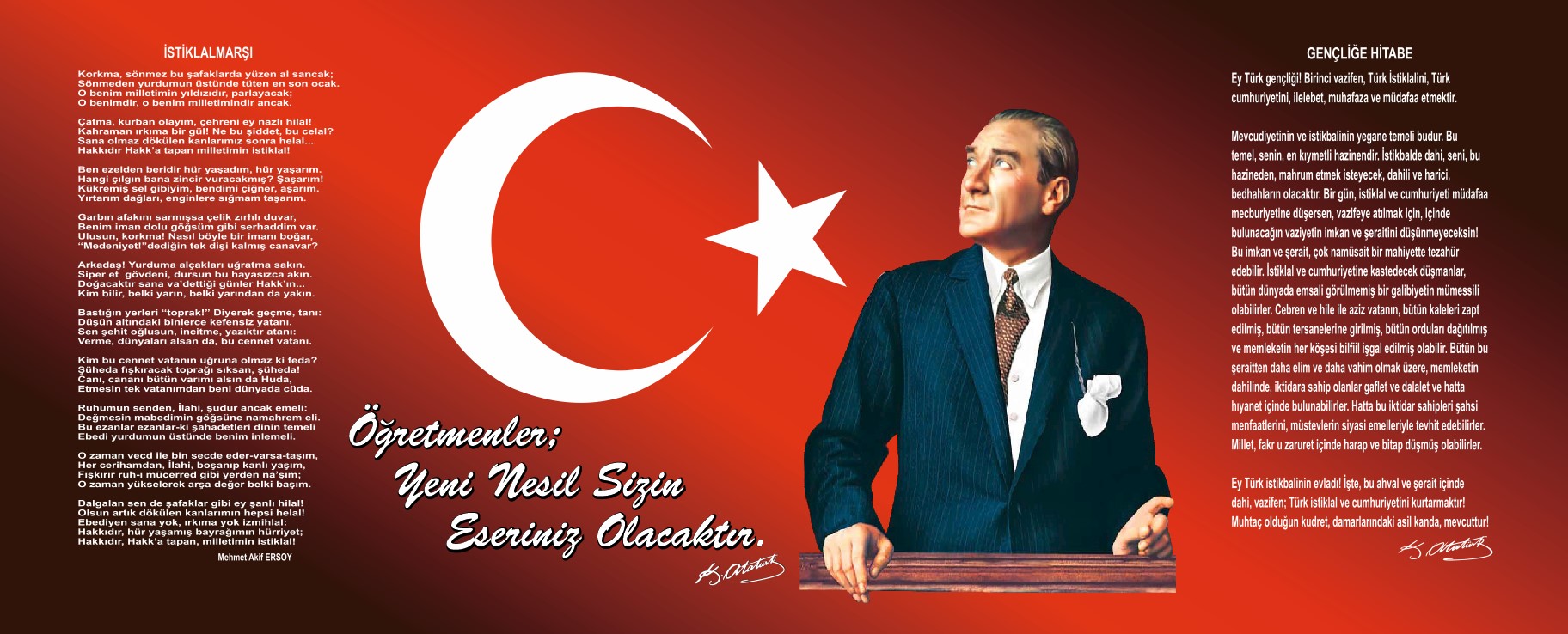 Sunuş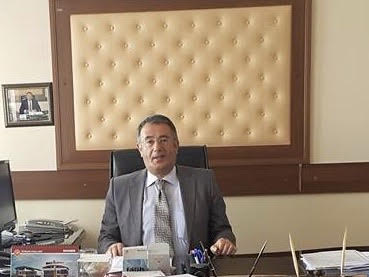 “Dinlenmemek üzere yola çıkanlar asla yorulmazlar. “ (Mustafa Kemal Atatürk)Çok hızlı gelişen, değişen teknolojilerle bilginin değişim süreci de hızla değişmiş ve başarı için sistemli ve planlı bir çalışmayı kaçınılmaz kılmıştır. Sürekli değişen ve gelişen ortamlarda çağın gerekleri ile uyumlu bir eğitim öğretim anlayışını sistematik bir şekilde devam ettirebilmemiz, belirlediğimiz stratejileri en etkin şekilde uygulayabilmemiz ile mümkün olacaktır. Başarılı olmak da iyi bir planlama ve bu planın etkin bir şekilde uygulanmasına bağlıdır.             Kapsamlı ve özgün bir çalışmanın sonucu hazırlanan Stratejik Plan okulumuzun çağa uyumu ve gelişimi açısından tespit edilen ve ulaşılması gereken hedeflerin yönünü doğrultusunu ve tercihlerini kapsamaktadır. Katılımcı bir anlayış ile oluşturulan Stratejik Plânın, okulumuzun eğitim yapısının daha da güçlendirilmesinde bir rehber olarak kullanılması amaçlanmaktadır.            Belirlenen stratejik amaçlar doğrultusunda hedefler güncellenmiş ve okulumuzun 2019-2023 yıllarına ait stratejik plânı hazırlanmıştır.            Bu planlama; 5018 sayılı Kamu Mali Yönetimi ve Kontrol Kanunu gereği, Kamu kurumlarında stratejik planlamanın yapılması gerekliliği esasına dayanarak hazırlanmıştır. Zoru hemen başarırız, imkânsızı başarmak zaman alır.            Okulumuza ait bu planın hazırlanmasında her türlü özveriyi gösteren ve sürecin tamamlanmasına katkıda bulunan idarecilerimize, stratejik planlama ekiplerimize, İlçe Milli Eğitim Müdürlüğümüz Strateji Geliştirme Bölümü çalışanlarına teşekkür ediyor, bu plânın başarıyla uygulanması ile okulumuzun başarısının daha da artacağına inanıyor, tüm personelimize başarılar diliyorumGafil BOZDOĞANOkul MüdürüİçindekilerSunuş	4İçindekiler	6BÖLÜM I: GİRİŞ ve PLAN HAZIRLIK SÜRECİ	7BÖLÜM II: DURUM ANALİZİ	8Okulun Kısa Tanıtımı *	8Okulun Mevcut Durumu: Temel İstatistikler	11PAYDAŞ ANALİZİ	16GZFT (Güçlü, Zayıf, Fırsat, Tehdit) Analizi	22Gelişim ve Sorun Alanları	28BÖLÜM III: MİSYON, VİZYON VE TEMEL DEĞERLER	32MİSYONUMUZ *	32VİZYONUMUZ *	32TEMEL DEĞERLERİMİZ *	32BÖLÜM IV: AMAÇ, HEDEF VE EYLEMLER	34TEMA I: EĞİTİM VE ÖĞRETİME ERİŞİM	34TEMA II: EĞİTİM VE ÖĞRETİMDE KALİTENİN ARTIRILMASI	36TEMA III: KURUMSAL KAPASİTE	43V. BÖLÜM: MALİYETLENDİRME	46EKLER:	48BÖLÜM I: GİRİŞ ve PLAN HAZIRLIK SÜRECİ2019-2023 dönemi stratejik plan hazırlanması süreci Üst Kurul ve Stratejik Plan Ekibinin oluşturulması ile başlamıştır. Ekip tarafından oluşturulan çalışma takvimi kapsamında ilk aşamada durum analizi çalışmaları yapılmış ve durum analizi aşamasında paydaşlarımızın plan sürecine aktif katılımını sağlamak üzere paydaş anketi, toplantı ve görüşmeler yapılmıştır. Durum analizinin ardından geleceğe yönelim bölümüne geçilerek okulumuzun amaç, hedef, gösterge ve eylemleri belirlenmiştir. Çalışmaları yürüten ekip ve kurul bilgileri altta verilmiştir.STRATEJİK PLAN ÜST KURULUBÖLÜM II: DURUM ANALİZİDurum analizi bölümünde okulumuzun mevcut durumu ortaya konularak neredeyiz sorusuna yanıt bulunmaya çalışılmıştır. Bu kapsamda okulumuzun kısa tanıtımı, okul künyesi ve temel istatistikleri, paydaş analizi ve görüşleri ile okulumuzun Güçlü Zayıf Fırsat ve Tehditlerinin (GZFT) ele alındığı analize yer verilmiştir.Okulun Kısa Tanıtımı *Okulumuz şehir merkezinin güneyinde, Öveçler Semti Huzur Mahallesi sınırları içerisinde 1978 yılında artan nüfus sonucu doğan okul ihtiyacını karşılayabilmek amacıyla mülkiyeti hazineye ait olan arsaya Ankara Valiliği İl Milli Eğitim Müdürlüğü tarafından yaptırılmıştır. 1979-1980 eğitim-öğretim yılında hizmete açılmıştır.      	Okulumuzun isminin nereden geldiği kesin değildir. Ancak rivayet odur ki: Cumhuriyetin ilanı ile ULU ÖNDER ATATÜRK’ün yaşamında Dikmen ve civarının özel bir önemi olduğu, bu bölgede dinlenmek maksadıyla sülün avcılığı yaptığı ve bu bölgeyi sevdiği bilindiğinden kendi ismi ile kaynaştırılarak ATASÜLÜN ismi verildiği anlatılmaktadır.     	Okulumuz yapılışından 1996 yılına kadar hiçbir tadilat görmemiştir. Başlangıçta sobalı iken 1996 yılında kalorifere dönüştürülmüş ve aynı yıl Nenehatun Lions Kulübü ve Çankaya Belediyesi’nin katkıları ile lavabolar, iç-dış boya, badana, okul bahçesine Atatürk büstü yapılmıştır. Daha sonra laboratuvar bilişim teknolojileri sınıfı olarak düzenlenmiştir.  2008 yaz döneminde tuvaletler yeniden yapılmış, 2009 yaz döneminde ise binanın tüm elektrik sistemi sökülerek yeniden elektrik sistemi ve tüm sınıflara internet hattı kurulmuştur. Çankaya sırasıyla Hatti, Hititler, Frigyalılar Lidyalılar, Pers İmparatorluğu, Makedonya Krallığı, Galatlar, Roma İmparatorluğu, Doğu Roma İmparatorluğu, Büyük Selçuklu İmparatorluğu, Anadolu Selçuklu Devleti, Ahiler ve Osmanlı İmparatorluğu dönemlerini yaşamıştır. 19. yüzyılda önemini kaybeden yerleşim, 20. yüzyılın başlarında Bağdat Demiryolu'nun yapılması, daha sonra Mustafa Kemal Atatürk'ün Kurtuluş Savaşı'nı buradan yönetmesi ile gelişti. Ankara'nın 13 Ekim 1923 tarihinde yeni kurulan Türkiye Cumhuriyeti'nin başkenti olmasının ardından gelişen Çankaya, 1936 yılında ilçe statüsüne erişmiştir.Çankaya, İç Anadolu Bölgesi'nin kuzey batısındaki Yukarı Sakarya Bölümü'nde yer alır. Çankaya'nın doğu ve kuzey doğusunda yine Ankara ili'ne bağlı Mamak ve Altındağ, güneyinde Gölbaşı, batısında ise Etimesgut ilçeleri bulunur. Çankaya, Orta Anadolu'nun düzlükleri ortasında kayalık bir alanda kurulmuştur. Bu kayalık alan, artık kentin merkezinde küçük bir ada niteliğindedir. Bu adayı yükseltiler çevreler, ortada bir çanak bırakırlar. Eskiden bataklık olan bu çanak, Cumhuriyet döneminde kurutularak yerleşime açılmıştır. Okulumuz şehir merkezinin güneyinde, Öveçler Semti Huzur Mahallesi sınırları içerisinde 1978 yılında artan nüfus sonucu doğan okul ihtiyacını karşılayabilmek amacıyla mülkiyeti hazineye ait olan arsaya Ankara Valiliği İl Milli Eğitim Müdürlüğü tarafından yaptırılmıştır. 1979-1980 Eğitim Öğretim yılında hizmete açılmıştır. Okulumuzun ismi 1979-2016 yılları  arasında Atasülün İlkokulu olarak kullanılmıştır. Bir rivayete göre; Cumhuriyetin ilanı ile Ulu Önder ATATÜRK’ün yaşamında Dikmen ve civarının özel bir önemi olduğu, bu bölgede dinlenmek maksadıyla sülün avcılığı yaptığı ve bu bölgeyi sevdiği bilindiğinden kendi ismi ile kaynaştırılarak ATASÜLÜN ismi verildiği anlatılmaktadır. Okulumuz yapılışından 1996 yılına kadar hiçbir tadilat görmemiştir. Başlangıçta sobalı iken 1996 yılında kalorifere dönüştürülmüş ve aynı yıl Nene Hatun Lions Kulübü ve Çankaya Belediyesi’nin katkıları ile lavobalar, iç dış boya badana, okul bahçesine Atatürk Büstü yaptırılmıştır. Daha sonra laboratuar, Bilişim Teknolojileri sınıfı olarak düzenlenmiştir. 2008 yaz döneminde tuvaletler yeniden yapılmış, 2009 yaz döneminde ise binanın tüm elektrik sistemi sökülerek yeniden elektrik sistemi ve tüm sınıflara internet hattı kurulmuştur.Ankara Valiliğinin 27/12/2016 tarih ve 14611056 sayılı oluru ile okulumuzun ismi 15 Temmuz şehitlerinden olan Battal İlgün ismini yaşatmak için ŞEHİT BATTAL İLGÜN İLKOKULU olarak değiştirilmiştir. Şehit Battal İLGÜN, 1981 Ankara doğumludur. 15 Temmuz 2016 Cuma günü darbe girişimi sırasında Ankara’da Cumhurbaşkanlığı Külliyesi önünde darbeye karşı çıkan halk üzerine darbe girişimcisi askerler tarafından açılan ateş sonucu şehit edilmiştir.Okulumuz hali hazırda 10 derslik ve 427 öğrenci ile eğitim öğretime devam edilmektedir.Okulun Mevcut Durumu: Temel İstatistikler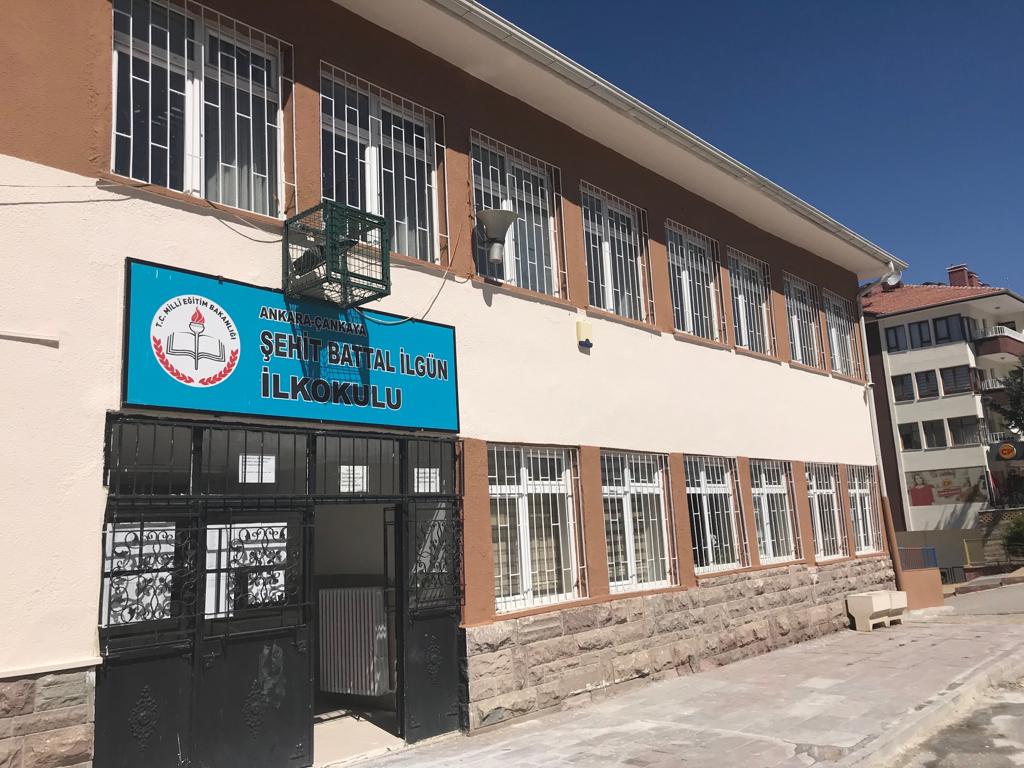 Okul KünyesiOkulumuzun temel girdilerine ilişkin bilgiler altta yer alan okul künyesine ilişkin tabloda yer almaktadır.Temel Bilgiler Tablosu- Okul Künyesi Çalışan BilgileriOkulumuzun çalışanlarına ilişkin bilgiler altta yer alan tabloda belirtilmiştir.Çalışan Bilgileri Tablosu*Okulumuz Bina ve Alanları	Okulumuzun binası ile açık ve kapalı alanlarına ilişkin temel bilgiler altta yer almaktadır.Okul Yerleşkesine İlişkin Bilgiler Sınıf ve Öğrenci Bilgileri	Okulumuzda yer alan sınıfların öğrenci sayıları alttaki tabloda verilmiştir.Donanım ve Teknolojik KaynaklarımızTeknolojik kaynaklar başta olmak üzere okulumuzda bulunan çalışır durumdaki donanım malzemesine ilişkin bilgiye alttaki tabloda yer verilmiştir.Teknolojik Kaynaklar TablosuGelir ve Gider BilgisiOkulumuzun genel bütçe ödenekleri, okul aile birliği gelirleri ve diğer katkılarda dâhil olmak üzere gelir ve giderlerine ilişkin son iki yıl gerçekleşme bilgileri alttaki tabloda verilmiştir.PAYDAŞ ANALİZİKurumumuzun temel paydaşları öğrenci, veli ve öğretmen olmakla birlikte eğitimin dışsal etkisi nedeniyle okul çevresinde etkileşim içinde olunan geniş bir paydaş kitlesi bulunmaktadır. Paydaşlarımızın görüşleri anket, toplantı, dilek ve istek kutuları, elektronik ortamda iletilen önerilerde dâhil olmak üzere çeşitli yöntemlerle sürekli olarak alınmaktadır.Paydaş anketlerine ilişkin ortaya çıkan temel sonuçlara altta yer verilmiştir * : Kurumumuzun temel paydaşları öğrenci, veli, öğretmen olmakla birlikte eğitimin dışsal etkisi nedeniyle okul çevresinde etkileşim içinde olunan geniş bir paydaş kitlesi bulunmaktadır. Paydaşlarımızın görüşleri anket, toplantı, elektronik ortamda iletilen önerilerde dahil olmak üzere çeşitli yöntemlerle sürekli olarak alınmaktadır.Öğrenci Anketi Sonuçları: Okulumuzdan 144 öğrenci anket bilgilerini gönüllük esasına göre doldurmuştur. Alınan sonuçlar aşağıdaki tabloda belirtilmiştir.Öğretmen Anketi Sonuçları:Okulumuzda bulunan 24 öğretmen tarafından anketler doldurulmuş olup, sonuçları aşağıdaki tabloda belirtilmiştir.Veli Anketi Sonuçları:Okulumuzda 195 veli tarafından anket soruları gönüllülük esasına göre doldurulmuş, sonuçları aşağıda belirtilmiştir.GZFT (Güçlü, Zayıf, Fırsat, Tehdit) Analizi *Okulumuzun temel istatistiklerinde verilen okul künyesi, çalışan bilgileri, bina bilgileri, teknolojik kaynak bilgileri ve gelir gider bilgileri ile paydaş anketleri sonucunda ortaya çıkan sorun ve gelişime açık alanlar iç ve dış faktör olarak değerlendirilerek GZFT tablosunda belirtilmiştir. Dolayısıyla olguyu belirten istatistikler ile algıyı ölçen anketlerden çıkan sonuçlar tek bir analizde birleştirilmiştir.Kurumun güçlü ve zayıf yönleri donanım, malzeme, çalışan, iş yapma becerisi, kurumsal iletişim gibi çok çeşitli alanlarda kendisinden kaynaklı olan güçlülükleri ve zayıflıkları ifade etmektedir ve ayrımda temel olarak okul müdürü/müdürlüğü kapsamından bakılarak iç faktör ve dış faktör ayrımı yapılmıştır. İçsel Faktörler *Güçlü YönlerZayıf YönlerDışsal Faktörler *FırsatlarTehditler Gelişim ve Sorun AlanlarıGelişim ve sorun alanları analizi ile GZFT analizi sonucunda ortaya çıkan sonuçların planın geleceğe yönelim bölümü ile ilişkilendirilmesi ve buradan hareketle hedef, gösterge ve eylemlerin belirlenmesi sağlanmaktadır. Gelişim ve sorun alanları ayrımında eğitim ve öğretim faaliyetlerine ilişkin üç temel tema olan Eğitime Erişim, Eğitimde Kalite ve kurumsal Kapasite kullanılmıştır. Eğitime erişim, öğrencinin eğitim faaliyetine erişmesi ve tamamlamasına ilişkin süreçleri; Eğitimde kalite, öğrencinin akademik başarısı, sosyal ve bilişsel gelişimi ve istihdamı da dâhil olmak üzere eğitim ve öğretim sürecinin hayata hazırlama evresini; Kurumsal kapasite ise kurumsal yapı, kurum kültürü, donanım, bina gibi eğitim ve öğretim sürecine destek mahiyetinde olan kapasiteyi belirtmektedir.Gelişim ve Sorun AlanlarımızBÖLÜM III: MİSYON, VİZYON VE TEMEL DEĞERLEROkul Müdürlüğümüzün Misyon, vizyon, temel ilke ve değerlerinin oluşturulması kapsamında öğretmenlerimiz, öğrencilerimiz, velilerimiz, çalışanlarımız ve diğer paydaşlarımızdan alınan görüşler, sonucunda stratejik plan hazırlama ekibi tarafından oluşturulan Misyon, Vizyon, Temel Değerler; Okulumuz üst kurulana sunulmuş ve üst kurul tarafından onaylanmıştır.MİSYONUMUZ *Şehit Battal İlgün İlkokulu olarak BİZ; kendini tanıyan, Atatürk İlke ve İnkılapları doğrultusunda ülkesine, cumhuriyetine ve milli değerlerine sahip çıkan, bilgiye ulaşabilen, sevgi, saygı ve güven ortamında; üretici yaratıcı, dürüst bireyler yetiştirmek için varız.VİZYONUMUZ *İSTİYORUZ Kİ; ÖĞRENCİLERİMİZ, araştıran, sorgulayan, Atatürk İlke ve İnkılaplarına sahip çıkan, ülkesini seven, çevreye karşı duyarlı, sevgi ve saygının değerini bilen, özgüveni yüksek, hedefleri olan bireyler olarak yetişsinler.İstiyoruz ki ; velilerimiz okulumuzla ilgili her konuda bilinçli ve duyarlı olsunlar; ana baba eğitimini önemseyerek, çocuklarıyla daha sağlıklı iletişim kurabilsinler.TEMEL DEĞERLERİMİZ *1- Fırsat ve imkân eşitliği2- Ferdin ve toplumun ihtiyaçları3- Atatürk ilkeleri ve inkılâpları4- Okul aile işbirliği5- Sorumluluk bilinci6- Güçlü ve etkili iletişim7- Karar vermeye etkin katılım8-Çalışkanlık, özveri9-Koşulsuz sevgi, saygı, güven10-Şeffaflık11-Etkililik12-Objektiflik13-Verimlilik14-Bilimsellik15-PlanlılıkBÖLÜM IV: AMAÇ, HEDEF VE EYLEMLERTEMA I: EĞİTİM VE ÖĞRETİME ERİŞİMEğitim ve öğretime erişim okullaşma ve okul terki, devam ve devamsızlık, okula uyum ve oryantasyon, özel eğitime ihtiyaç duyan bireylerin eğitime erişimi, yabancı öğrencilerin eğitime erişimi ve hayatboyu öğrenme kapsamında yürütülen faaliyetlerin ele alındığı temadır.Stratejik Amaç 1: Kayıt bölgemizde yer alan çocukların okullaşma oranlarını artıran, öğrencilerin uyum ve devamsızlık sorunlarını gideren etkin bir yönetim yapısı kurulacaktır.  *** Stratejik Hedef 1.1.  Kayıt bölgemizde yer alan çocukların okullaşma oranları artırılacak ve öğrencilerin uyum ve devamsızlık sorunları da giderilecektir. TEMA II: EĞİTİM VE ÖĞRETİMDE KALİTENİN ARTIRILMASIEğitim ve öğretimde kalitenin artırılması başlığı esas olarak eğitim ve öğretim faaliyetinin hayata hazırlama işlevinde yapılacak çalışmaları kapsamaktadır. Bu tema altında akademik başarı, sınav kaygıları, sınıfta kalma, ders başarıları ve kazanımları, disiplin sorunları, öğrencilerin bilimsel, sanatsal, kültürel ve sportif faaliyetleri ile istihdam ve meslek edindirmeye yönelik rehberlik ve diğer mesleki faaliyetler yer almaktadır. Stratejik Amaç 2: Öğrencilerimizin gelişmiş dünyaya uyum sağlayacak şekilde donanımlı bireyler olabilmesi için eğitim ve öğretimde kalite artırılacaktır.Stratejik Hedef 2.1.  Öğrenme kazanımlarını takip eden ve velileri de sürece dâhil eden bir yönetim anlayışı ile öğrencilerimizin akademik başarıları ve sosyal faaliyetlere etkin katılımı artırılacaktır.Stratejik Hedef 2.2.  Etkin bir rehberlik anlayışıyla, öğrencilerimizi ilgi ve becerileriyle orantılı bir şekilde üst öğrenime veya istihdama hazır hale getiren daha kaliteli bir kurum yapısına geçilecektir. Stratejik Hedef 2.3.  Eğitimde yenilikçi yaklaşımlar kullanılarak bireylerin yabancı dil yeterliliğini ve uluslararası öğrenci/öğretmen hareketliliğini artırmakTEMA III: KURUMSAL KAPASİTEStratejik Amaç 3: Eğitim ve öğretim faaliyetlerinin daha nitelikli olarak verilebilmesi için okulumuzun kurumsal kapasitesi güçlendirilecektir. Stratejik Hedef 3.1.  Müdürlüğümüz hizmetlerinin etkin sunumunu sağlamak üzere insan kaynaklarının yapısını ve niteliğini geliştirmek.Stratejik Hedef 3.2.  Plan dönemi sonuna kadar, belirlenen kurum standartlarına uygun eğitim ortamlarını tesis etmek; etkin, verimli bir mali yönetim yapısını oluşturmak.V. BÖLÜM: MALİYETLENDİRME2019-2023 Stratejik Planı Faaliyet/Proje Maliyetlendirme TablosuVI. BÖLÜM: İZLEME VE DEĞERLENDİRMEOkulumuz Stratejik Planı izleme ve değerlendirme çalışmalarında 5 yıllık Stratejik Planın izlenmesi ve 1 yıllık gelişim planın izlenmesi olarak ikili bir ayrıma gidilecektir. Stratejik planın izlenmesinde 6 aylık dönemlerde izleme yapılacak denetim birimleri, il ve ilçe millî eğitim müdürlüğü ve Bakanlık denetim ve kontrollerine hazır halde tutulacaktır.Yıllık planın uygulanmasında yürütme ekipleri ve eylem sorumlularıyla aylık ilerleme toplantıları yapılacaktır. Toplantıda bir önceki ayda yapılanlar ve bir sonraki ayda yapılacaklar görüşülüp karara bağlanacaktır. EKLER: Üst Kurul BilgileriÜst Kurul BilgileriEkip BilgileriEkip BilgileriAdı SoyadıUnvanıAdı SoyadıUnvanıGafil BOZDOĞANOkul MüdürüArzu BÖBEK ERASLANMüdür Yard.Arzu BÖBEK ERASLANMüdür YardımcısıSema OKUYUCUSınıf Öğrt.Zeynep ORANÖğretmenEsin ONAR GEZEPİng. Öğrt.Beyza ŞAHANOAB. BaşkanıAysel BATMAZOĞLUSınıf Öğrt.Zeynep GÜLEÇOAB. Başkan Yrd.Şule AKARSınıf Öğrt.Gültekin ERYILMAZGönüllü VeliSatı KOÇAKGönüllü Veliİli: ANKARAİli: ANKARAİli: ANKARAİli: ANKARAİlçesi: ÇANKAYAİlçesi: ÇANKAYAİlçesi: ÇANKAYAİlçesi: ÇANKAYAAdres: Huzur Mahallesi Lizbon Caddesi No:110Huzur Mahallesi Lizbon Caddesi No:110Huzur Mahallesi Lizbon Caddesi No:110Coğrafi Konum (link)*:Coğrafi Konum (link)*:… sehitbattalilgunilkokulu.meb.k12.tr………………… sehitbattalilgunilkokulu.meb.k12.tr………………Telefon Numarası: 312 482 84 96312 482 84 96312 482 84 96Faks Numarası:Faks Numarası:312 482 11 74312 482 11 74e- Posta Adresi:976456@meb.k12.tr976456@meb.k12.tr976456@meb.k12.trWeb sayfası adresi:Web sayfası adresi:http://sehitbattalilgunilkokulu.meb.k12.tr/http://sehitbattalilgunilkokulu.meb.k12.tr/Kurum Kodu:976456976456976456Öğretim Şekli:Öğretim Şekli:İkili  (Tam Gün/İkili Eğitim)İkili  (Tam Gün/İkili Eğitim)Okulun Hizmete Giriş Tarihi : 1979Okulun Hizmete Giriş Tarihi : 1979Okulun Hizmete Giriş Tarihi : 1979Okulun Hizmete Giriş Tarihi : 1979Toplam Çalışan Sayısı *Toplam Çalışan Sayısı *3030Öğrenci Sayısı:Kız190190Öğretmen SayısıKadın2323Öğrenci Sayısı:Erkek237237Öğretmen SayısıErkek11Öğrenci Sayısı:Toplam427427Öğretmen SayısıToplam2424Derslik Başına Düşen Öğrenci SayısıDerslik Başına Düşen Öğrenci SayısıDerslik Başına Düşen Öğrenci Sayısı:22Şube Başına Düşen Öğrenci SayısıŞube Başına Düşen Öğrenci SayısıŞube Başına Düşen Öğrenci Sayısı: 21Öğretmen Başına Düşen Öğrenci SayısıÖğretmen Başına Düşen Öğrenci SayısıÖğretmen Başına Düşen Öğrenci Sayısı:22Şube Başına 30’dan Fazla Öğrencisi Olan Şube SayısıŞube Başına 30’dan Fazla Öğrencisi Olan Şube SayısıŞube Başına 30’dan Fazla Öğrencisi Olan Şube Sayısı:0Öğrenci Başına Düşen Toplam Gider Miktarı*Öğrenci Başına Düşen Toplam Gider Miktarı*Öğrenci Başına Düşen Toplam Gider Miktarı*62,40 TLÖğretmenlerin Kurumdaki Ortalama Görev SüresiÖğretmenlerin Kurumdaki Ortalama Görev SüresiÖğretmenlerin Kurumdaki Ortalama Görev Süresi10 YılUnvan*ErkekKadınToplamOkul Müdürü ve Müdür Yardımcısı112Sınıf Öğretmeni1616Okul Öncesi Öğretmeni44Branş Öğretmeni11Rehber Öğretmen11İdari PersonelYardımcı Personel145Güvenlik Personeli11Toplam Çalışan Sayıları22830Okul Bölümleri *Okul Bölümleri *Özel AlanlarVarYokOkul Kat Sayısı3Çok Amaçlı SalonYokDerslik Sayısı10Çok Amaçlı SahaYokDerslik Alanları (m2)49KütüphaneYokKullanılan Derslik Sayısı10Fen LaboratuvarıYokŞube Sayısı20Bilgisayar LaboratuvarıYokİdari Odaların Alanı (m2)10İş AtölyesiYokÖğretmenler Odası (m2)15Beceri AtölyesiYokOkul Oturum Alanı (m2)800PansiyonYokOkul Bahçesi (Açık Alan)(m2)1200Okul Kapalı Alan (m2)2400Sanatsal, bilimsel ve sportif amaçlı toplam alan (m2)0Kantin (m2)12Tuvalet Sayısı10Diğer (………….)SINIFIKızErkekToplam1. Sınıf4047872. Sınıf3655913. Sınıf3955944. Sınıf444286Anasınıfları313869Akıllı Tahta Sayısı0TV Sayısı0Masaüstü Bilgisayar Sayısı6Yazıcı Sayısı4Taşınabilir Bilgisayar Sayısı6Fotokopi Makinası Sayısı2Projeksiyon Sayısı10İnternet Bağlantı Hızı50 MbpsYıllarGelir MiktarıGider Miktarı201673.936,92 TL44.573,26 TL201758.631,00 TL55.091,17 TL201842.183,36 TL20.521,23 TLÖĞRENCİ MEMNUNİYET ANKETİ         ÖĞRENCİ MEMNUNİYET ANKETİ         MEMNUNİYET ANKET SONUCUMEMNUNİYET ANKET SONUCUÖĞRENCİ MEMNUNİYET ANKETİ         ÖĞRENCİ MEMNUNİYET ANKETİ         MEMNUNİYET ANKET SONUCUMEMNUNİYET ANKET SONUCUSIRA NOGÖSTERGELERSONUÇSONUÇ %1İhtiyaç duyduğumda okul çalışanlarıyla rahatlıkla görüşebiliyorum.3,9178,192Okul müdürü ile ihtiyaç duyduğumda rahatlıkla konuşabiliyorum.3,5370,563Okulun rehberlik servisinden yeterince yararlanabiliyorum.3,7875,664Okula ilettiğimiz öneri ve isteklerimiz dikkate alınır.3,5971,815Okulda kendimi güvende hissediyorum.4,2785,426Okulda öğrencilerle ilgili alınan kararlarda bizlerin görüşleri alınır.3,5671,117Öğretmenler yeniliğe açık olarak derslerin işlenişinde çeşitli yöntemler kullanmaktadır.4,3286,398Derslerde konuya göre uygun araç gereçler kullanılmaktadır.4,5290,429Teneffüslerde ihtiyaçlarımı giderebiliyorum.4,1182,2210Okulun içi ve dışı temizdir.3,1563,0611Okulun binası ve diğer fiziki mekanlar yeterlidir.2,5651,1112Okul kantininde satılan malzemeler sağlıklı ve güvenlidir.1,9038,0613Okulumuzda yeterli miktarda sanatsal ve kültürel faaliyetler düzenlenmektedir.3,1963,75GENEL DEĞERLENDİRMEGENEL DEĞERLENDİRME3,5771,37   “ İÇ PAYDAŞ ÖĞRETMEN GÖRÜŞ VE DEĞERLENDİRMELERİ” ANKET FORMU     “ İÇ PAYDAŞ ÖĞRETMEN GÖRÜŞ VE DEĞERLENDİRMELERİ” ANKET FORMU  ANKET SONUCUANKET SONUCU   “ İÇ PAYDAŞ ÖĞRETMEN GÖRÜŞ VE DEĞERLENDİRMELERİ” ANKET FORMU     “ İÇ PAYDAŞ ÖĞRETMEN GÖRÜŞ VE DEĞERLENDİRMELERİ” ANKET FORMU  ANKET SONUCUANKET SONUCUSIRA NOGÖSTERGELERSONUÇSONUÇ %1Okulumuzda alınan kararlar, çalışanların katılımıyla alınır.4,2785,332Kurumdaki tüm duyurular çalışanlara zamanında iletilir.4,7394,673Her türlü ödüllendirmede adil olma, tarafsızlık ve objektiflik esastır.4,4789,334Kendimi, okulun değerli bir üyesi olarak görürüm.4,0781,335Çalıştığım okul bana kendimi geliştirme imkânı tanımaktadır.4,1382,676Okul, teknik araç ve gereç yönünden yeterli donanıma sahiptir.2,6052,007Okulda çalışanlara yönelik sosyal ve kültürel faaliyetler düzenlenir.4,2084,008Okulda öğretmenler arasında ayrım yapılmamaktadır.4,3386,679Okulumuzda yerelde ve toplum üzerinde olumlu etki bırakacak çalışmalar yapmaktadır.3,6773,3310Yöneticilerimiz, yaratıcı ve yenilikçi düşüncelerin üretilmesini teşvik etmektedir.4,2084,0011Yöneticiler, okulun vizyonunu, stratejilerini, iyileştirmeye açık alanlarını vs. çalışanlarla paylaşır.4,2084,0012Okulumuzda sadece öğretmenlerin kullanımına tahsis edilmiş yerler yeterlidir.2,3346,6713Alanıma ilişkin yenilik ve gelişmeleri takip eder ve kendimi güncellerim.4,4088,00GENEL DEĞERLENDİRMEGENEL DEĞERLENDİRME3,9779,38“ İÇ PAYDAŞ VELİ GÖRÜŞ VE DEĞERLENDİRMELERİ” ANKET FORMU                                “ İÇ PAYDAŞ VELİ GÖRÜŞ VE DEĞERLENDİRMELERİ” ANKET FORMU                                “ İÇ PAYDAŞ VELİ GÖRÜŞ VE DEĞERLENDİRMELERİ” ANKET FORMU                                “ İÇ PAYDAŞ VELİ GÖRÜŞ VE DEĞERLENDİRMELERİ” ANKET FORMU                                VELİ MEMNUNİYET ANKETİ         VELİ MEMNUNİYET ANKETİ         MEMNUNİYET ANKET SONUCUMEMNUNİYET ANKET SONUCUVELİ MEMNUNİYET ANKETİ         VELİ MEMNUNİYET ANKETİ         MEMNUNİYET ANKET SONUCUMEMNUNİYET ANKET SONUCUSIRA NOGÖSTERGELERSONUÇSONUÇ %1İhtiyaç duyduğumda okul çalışanlarıyla rahatlıkla görüşebiliyorum.4,0781,442Bizi ilgilendiren okul duyurularını zamanında öğreniyorum. 4,1482,773Öğrencimle ilgili konularda okulda rehberlik hizmeti alabiliyorum.3,8677,134Okula ilettiğim istek ve şikayetlerim dikkate alınıyor. 3,3567,085Öğretmenler yeniliğe açık olarak derslerin işlenişinde çeşitli yöntemler kullanmaktadır.4,0681,236Okulda yabancı kişilere karşı güvenlik önlemleri alınmaktadır. 2,6452,727Okulda bizleri ilgilendiren kararlarda görüşlerimiz dikkate alınır. 3,3166,198E-Okul Veli Bilgilendirme Sistemi ile okulun internet sayfasını düzenli olarak takip ediyorum.3,5971,909Çocuğumun okulunu sevdiğini ve öğretmenleriyle iyi anlaştığını düşünüyorum.4,5490,8710Okul, teknik araç ve gereç yönünden yeterli donanıma sahiptir.2,6753,3311Okul her zaman temiz ve bakımlıdır.2,8456,8212Okulun binası ve diğer fiziki mekanlar yeterlidir.1,9939,7913Okulumuzda yeterli miktarda sanatsal ve kültürel faaliyetler düzenlenmektedir.2,5550,97GENEL DEĞERLENDİRMEGENEL DEĞERLENDİRME3,3567,10ÖğrencilerÖğrenci sayılarının istenen seviyede olması eğitim kalitesini arttırmaktadır.Bilgi ve iletişim araçlarının eğitim öğretim süreçlerinde kullanılması eğitim kalitesini arttırmaktadır.Akademik başarısı diğer akranlarına göre geride olan öğrencilere Destek Eğitim verilmesi bir avantajdır.Öğrenciler ihtiyaç duydukları takdirde rehberlik hizmeti alabilmektedir.ÇalışanlarÖğretmen başına düşen öğrenci sayılarının istenilen düzeyde olması bir avantajdır.Okulun merkezi olması güçlü bir yöndür.Eğitim politikalarının belirlenmesinde görüş ve önerilerinin dikkate alınması güçlü bir yöndür.Okulumuzda bulunan teknolojik aletlerden yeteri kadar yararlanılmaktadır.Okul kadrosunun genç olması.VelilerOkulun merkezi olması veliler için bir avantajdır.Sınıf öğrenci sayıları ideal düzeydedir.Sınıf öğretmenleri, branş öğretmeni, yönetim ve rehberlik hizmetleri ile kolay iletişime geçebilmektedirler.Bina ve YerleşkeBinamızın merkezi  olması.Sağlık kuruluşlarına ve diğer dış paydaşlara yakın olması.DonanımHer sınıfta projeksiyon ve bilgisayar olmasıBütçeVelilerin desteği sayesinde okulumuzda eksiklikler giderilmeye çalışılmaktadır.Yönetim SüreçleriYöneticilerin alanlarında yeterli düzeyde olması.Veli, öğrenci ve öğretmenler ile sürekli iletişim, fikir alış verişi içinde olması.İletişim SüreçleriOkulumuzun internet sitesinden tüm duyurular yapılması.ÖğrencilerKütüphane, laboratuar ve çok amaçlı salonun olmayışı öğrencilere seminer vb. eğitimlerin, sosyal ve sanatsal faaliyetleri gerçekleştirilmesine imkan vermemektedir.Okulun caddeye yakın olması öğrencilerin güvenliğini tehdit edebilmektedir.İkili eğitim yapılması eğitim kalitesini düşürmektedir. (Çok erken saatte eğitim öğretimin başlaması ve geç saatlerde bitmesi öğrencilere zorluk yaratmaktadır.)Üstün yetenekli bireylerin eğitim ve öğretimine ilişkin politikaların yetersizliğiÇalışanlarOkulun ikili eğitim yapması temizlik ve hijyende sıkıntılara yol açmaktadır. Hizmetlilerin daha çok efor ve saat sarf etmesine neden olmakta, bu da iş gücünü azaltmaktadır.Her sınıfta projeksiyon olmasına rağmen, arada internet bağlantı sıkıntısı ve arızalar yaşanması neticesinde bilgiye kolay ulaşım sekteye uğramaktadır.Spor salonu, çok amaçlı salon ve kütüphane olmayışı öğretmenlerin ders işleyişlerinde aksaklıklar yaşanmasına veya yapılması gereken faaliyetlerin yapılamamasına neden olmaktadır.VelilerVelilerin okuldan beklentileri yüksek olup, güvenlik elemanı olmaması bir sorun teşkil etmektedir.Okul bütçesinin yeteri kadar olmaması nedeniyle dışarıdan bir güvenlik görevlisi veya hizmetli çalıştırılamamaktadır.Okula katkısı olan velilerin yanında her şeyi okuldan bekleyen veli grubu da mevcuttur.Bina ve YerleşkeBinanın çok eski olması bazı fiziksel sıkıntıları da getirmektedir. Su, elektrik ve ısınma tesisatların tümden yenilenmesi gerekmektedir. Ancak bütçe buna yeterli değildir.İkili eğitim yapılması nedeniyle temizlikte ve hijyende aksamalar olmaktadır.Okul bahçesinde yeşillendirilecek alanın yetersiz olması zayıf bir yöndür.DonanımHer sınıfta projeksiyon bulunmakta ancak arızalar nedeniyle bazen sıkıntılar yaşanmaktadır.Akıllı tahtaların olmaması.BütçeBütçe okul donanımı ve işçi çalıştırılması yönünden yetersiz kalması.Yönetim Süreçleriİkili eğitim yapılması yönetimin işleyişini olumsuz etkilemektedir.Binanın yetersizliği yönetim süreçlerinde sıkıntı yaratabilmektedir.İletişim Süreçleriİnternet hızının ve erişiminin yetersiz olmasıPolitik*Milli Eğitim Bakanlığı ve İl ve İlçe Milli Eğitim Müdürlüğü 2019-2023 Stratejik Planlarının incelenmesi*Yasal yükümlülüklerin belirlenmesi*Personelin yasal hak ve sorumlulukları*Oluşturulması gereken kurul ve komisyonlar.*Okul çevresindeki politik durum*Öğrencilerin değişik ihtiyaçlarına, doğal yeteneklerine ve ilgi alanlarına odaklanması Ekonomik*Okulun bulunduğu çevrenin genel gelir durumu*İş kapasitesi*Okulun gelirini arttırıcı unsurlar*Okulun giderlerini arttıran unsurlar*Tasarruf sağlama imkânları*Mal-ürün ve hizmet satın alma imkânları*Kullanılabilir gelir*Velilerin sosyoekonomik düzeyi*Toplum kavramında, internet kullanımı sonucunda meydana gelen değişikliklerSosyolojik*Kariyer beklentileri*Ailelerin ve öğrencilerin bilinçlenmeleriTeknolojikTeknolojik Çevre YüksekE-Okul Kullanımı Yüksekİnternet Kullanımı YüksekTeknolojinin Eğitimde Kullanımı YüksekMevzuat-Yasal*Okulumuzun ilimizdeki resmi ve özel kurumlarla ve İl Milli Eğitim Müdürlüğü ile yakın işbirliği içerisinde bulunmasıEkolojik*Ekolojik bilinçlenmenin artmasıPolitik*Okulumuzun bulunduğu çevrenin, eğitime-öğretime erişebilirlik hakkında zorunlu eğitimi aşan beklentileriEkonomik*Çalışanlarda değişik becerilerin ve daha fazla esnekliğin aranmasına yol açan küreselleşme ve rekabetin gittikçe arttığı ekonomiSosyolojik*Aile yapısındaki değişmeler(geniş aileden çekirdek aileye geçiş, erken yaşta evlenme vs.)*Nüfus artışı*Göç*Nüfusun yaş gruplarına göre dağılımı*Doğum ve ölüm oranları*Hayat beklentilerindeki değişimler (Hızlı para kazanma hırsı, lüks yaşama düşkünlük, kırsal alanda kentsel yaşam)*Göçler dolayısıyla artan mahallemizdeki okul çağı öğrenci sayısı*Birçok geleneksel sosyal yapının etkisinin azalması Teknolojik*İnternette kirli bilgi yoğunluğuMevzuat-Yasal*Sürekli değişen mevzuatEkolojik*Hava Kirliliği*Doğal Kaynakların Korunması İçinYapılan Çalışmalar*Ormansızlaşma*Yeşil alan yetersizliği Eğitime ErişimEğitimde KaliteKurumsal KapasiteOkullaşma OranıAkademik BaşarıKurumsal İletişimOkula Devam/ DevamsızlıkSosyal, Kültürel ve Fiziksel GelişimKurumsal YönetimOkula Uyum, OryantasyonSınıf TekrarıBina ve YerleşkeÖzel Eğitime İhtiyaç Duyan Bireylerİstihdam Edilebilirlik ve YönlendirmeDonanımYabancı ÖğrencilerÖğretim YöntemleriTemizlik, HijyenHayatboyu ÖğrenmeDers araç gereçleriİş Güvenliği, Okul GüvenliğiTaşıma ve servis 1.TEMA: EĞİTİM VE ÖĞRETİME ERİŞİM 1.TEMA: EĞİTİM VE ÖĞRETİME ERİŞİM1Okul öncesi eğitimde okullaşma2İlkokulda devamsızlık2.TEMA: EĞİTİM VE ÖĞRETİMDE KALİTE2.TEMA: EĞİTİM VE ÖĞRETİMDE KALİTE1Bilimsel, kültürel, sanatsal ve sportif faaliyetler2Okuma kültürü 3Öğretmenlere yönelik hizmet içi eğitimler4Öğretmen yeterlilikleri5Eğitimde ve öğretim süreçlerinde bilgi ve iletişim teknolojilerinin kullanımı6Üstün yetenekli öğrencilere yönelik eğitim öğretim hizmetleri7Özel eğitime ihtiyacı olan bireylere sunulan eğitim ve öğretim hizmetleri8Okul sağlığı ve hijyen 9Okul güvenliği10Zararlı alışkanlıklar 11Önceki öğrenmelerin belgelendirilmesi12Yabancı dil yeterliliği3.TEMA: KURUMSAL KAPASİTE3.TEMA: KURUMSAL KAPASİTE1Çalışanların ödüllendirilmesi ve motivasyon2Okul-Aile birlikleri3Çalışma ortamı ve koşulları4Okul ve kurumların fiziki kapasitesi5Okul ve kurumların sosyal, kültürel, sanatsal ve sportif faaliyet alanlarının yetersizliği6Eğitim, çalışma ortamlarının kalitesi7Donanım eksikliği8Mevzuatın sık değişimi9Bürokrasinin azaltılması10Bütünsel bir izleme-değerlendirme sistemi11Ulusal ve uluslararası kurum kuruluşlarla işbirliği12Bakanlık iç ve dış paydaşları ile etkin ve sürekli iletişimHEDEF 1.1  Plan dönemi sonuna kadar dezavantajlı gruplar başta olmak üzere, eğitim ve öğretimin her tür ve kademesinde katılım ve tamamlama oranlarını artırmak.Plan dönemi sonuna kadar dezavantajlı gruplar başta olmak üzere, eğitim ve öğretimin her tür ve kademesinde katılım ve tamamlama oranlarını artırmak.Plan dönemi sonuna kadar dezavantajlı gruplar başta olmak üzere, eğitim ve öğretimin her tür ve kademesinde katılım ve tamamlama oranlarını artırmak.Plan dönemi sonuna kadar dezavantajlı gruplar başta olmak üzere, eğitim ve öğretimin her tür ve kademesinde katılım ve tamamlama oranlarını artırmak.Plan dönemi sonuna kadar dezavantajlı gruplar başta olmak üzere, eğitim ve öğretimin her tür ve kademesinde katılım ve tamamlama oranlarını artırmak.Plan dönemi sonuna kadar dezavantajlı gruplar başta olmak üzere, eğitim ve öğretimin her tür ve kademesinde katılım ve tamamlama oranlarını artırmak.Plan dönemi sonuna kadar dezavantajlı gruplar başta olmak üzere, eğitim ve öğretimin her tür ve kademesinde katılım ve tamamlama oranlarını artırmak.PERFORMANS GÖSTERGELERİPERFORMANS GÖSTERGELERİBaşlangıç Değeri20192020202120222023PG 1.1.1 İlkokul birinci sınıf öğrencilerinden en az bir yıl okul öncesi eğitim almış olanların oranı (%)86,7386,0089,0091,0093,0095,00PG 1.1.1 İlkokul birinci sınıf öğrencilerinden en az bir yıl okul öncesi eğitim almış olanların oranı (%)86,73PG 1.1.23-5 yaş grubu okullaşma oranı (%)83,7570,0075,0080,0085,0090,00PG 1.1.23-5 yaş grubu okullaşma oranı (%)83,75PG 1.1.36-9 yaş grubu okullaşma oranı (%)94,4495,0096,0097,0098,0099,00PG 1.1.36-9 yaş grubu okullaşma oranı (%)94,44PG 1.1.6Geçici koruma altındaki yabancı öğrencilerin okullaşma oranı (%)6080,0082,0084,0086,0088,00PG 1.1.6Geçici koruma altındaki yabancı öğrencilerin okullaşma oranı (%)60PG 1.1.7Desteklenen şartları elverişsiz ailelerin oranı (%)66,780,0082,0084,0086,0088,00PG 1.1.7Desteklenen şartları elverişsiz ailelerin oranı (%)66,7PG 1.1.820 gün ve üzeri devamsız öğrenci oranı12,6410,007,005,003,000,00PG 1.1.820 gün ve üzeri devamsız öğrenci oranı12,64PG 1.1.10Yaz okullarına katılan öğrenci sayısı oranı0,0010,0015,0020,0025,0030,00PG 1.1.10Yaz okullarına katılan öğrenci sayısı oranı0,00NoEylem İfadesiEylem İfadesiEylem İfadesiEylem SorumlusuEylem SorumlusuEylem TarihiEylem TarihiEylem 1.1.1Erken çocukluk eğitiminden başlayarak üst öğrenim kademelerinde de devam edecek şekilde çocukların tüm gelişim alanlarının izlenmesi, değerlendirilmesi ve iyileştirilmesine yönelik oluşturulacak e-portfolyo ile ilgili iş ve işlemler yürütülecektir.Erken çocukluk eğitiminden başlayarak üst öğrenim kademelerinde de devam edecek şekilde çocukların tüm gelişim alanlarının izlenmesi, değerlendirilmesi ve iyileştirilmesine yönelik oluşturulacak e-portfolyo ile ilgili iş ve işlemler yürütülecektir.Erken çocukluk eğitiminden başlayarak üst öğrenim kademelerinde de devam edecek şekilde çocukların tüm gelişim alanlarının izlenmesi, değerlendirilmesi ve iyileştirilmesine yönelik oluşturulacak e-portfolyo ile ilgili iş ve işlemler yürütülecektir.Sınıf Öğretmenleri
Rehberlik Servisi
Okul YönetimiSınıf Öğretmenleri
Rehberlik Servisi
Okul YönetimiEylül-HaziranEylül-HaziranEylem 1.1.2Elverişsiz koşullardaki aileler,  il müdürlükleri ile işbirliği yapılarak desteklenecektir.Elverişsiz koşullardaki aileler,  il müdürlükleri ile işbirliği yapılarak desteklenecektir.Elverişsiz koşullardaki aileler,  il müdürlükleri ile işbirliği yapılarak desteklenecektir.Okul YönetimiOkul Yönetimi1 Eylül-31 Ekim 1 Eylül-31 Ekim Eylem 1.1.3Okulumuzda 3-5 yaş grubunda, ailelere düşen maliyeti azaltacak düzenlemeler yapılacaktır.Okulumuzda 3-5 yaş grubunda, ailelere düşen maliyeti azaltacak düzenlemeler yapılacaktır.Okulumuzda 3-5 yaş grubunda, ailelere düşen maliyeti azaltacak düzenlemeler yapılacaktır.Okul YönetimiOkul Yönetimi1 Temmuz-31 Ağustos1 Temmuz-31 AğustosEylem 1.1.4Ailelerin erken çocukluk eğitiminin gerekliliği konusunda farkındalığını artırmaya yönelik rehberlik ve bilinçlendirme çalışmaları artırılacaktır.Ailelerin erken çocukluk eğitiminin gerekliliği konusunda farkındalığını artırmaya yönelik rehberlik ve bilinçlendirme çalışmaları artırılacaktır.Ailelerin erken çocukluk eğitiminin gerekliliği konusunda farkındalığını artırmaya yönelik rehberlik ve bilinçlendirme çalışmaları artırılacaktır.Rehber ÖğretmenRehber Öğretmen1 Eylül-01 Şubat1 Eylül-01 ŞubatEylem 1.1.5Yaz dönemlerinde çocuklar ve ailelerin talepleri doğrultusunda oyun temelli gelişim etkinliklerinin yer aldığı yaz okulu programları geliştirilecekYaz dönemlerinde çocuklar ve ailelerin talepleri doğrultusunda oyun temelli gelişim etkinliklerinin yer aldığı yaz okulu programları geliştirilecekYaz dönemlerinde çocuklar ve ailelerin talepleri doğrultusunda oyun temelli gelişim etkinliklerinin yer aldığı yaz okulu programları geliştirilecekOkul YönetimiOkul Yönetimi1 Mayıs-30 Haziran1 Mayıs-30 HaziranEylem 1.1.6Farklı kurum ve kuruluşlar ile halk eğitim merkezleri iş birliğinde anne babalara yönelik çocuk gelişimi ve psikolojisi odaklı eğitimler yaygınlaştırılacaktır.Farklı kurum ve kuruluşlar ile halk eğitim merkezleri iş birliğinde anne babalara yönelik çocuk gelişimi ve psikolojisi odaklı eğitimler yaygınlaştırılacaktır.Farklı kurum ve kuruluşlar ile halk eğitim merkezleri iş birliğinde anne babalara yönelik çocuk gelişimi ve psikolojisi odaklı eğitimler yaygınlaştırılacaktır.Okul YönetimiOkul Yönetimi1 Eylül-31 Ekim 1 Eylül-31 Ekim Eylem 1.1.7Öğrencilerin devamsızlık yapmasına sebep olan faktörler belirlenerek bunların öğrenciler üzerindeki olumsuz etkisini azaltacak tedbirler alınacaktır.Öğrencilerin devamsızlık yapmasına sebep olan faktörler belirlenerek bunların öğrenciler üzerindeki olumsuz etkisini azaltacak tedbirler alınacaktır.Öğrencilerin devamsızlık yapmasına sebep olan faktörler belirlenerek bunların öğrenciler üzerindeki olumsuz etkisini azaltacak tedbirler alınacaktır.Sınıf Öğretmenleri
Rehber Öğretmen
Okul YönetimiSınıf Öğretmenleri
Rehber Öğretmen
Okul Yönetimi15 Eylül-1 Haziran15 Eylül-1 HaziranEylem 1.1.8Farklı hedef kitlelerin hayat boyu öğrenmeye erişimi artırabilmek için uzaktan eğitim teknolojilerinden yararlanılacaktır.Farklı hedef kitlelerin hayat boyu öğrenmeye erişimi artırabilmek için uzaktan eğitim teknolojilerinden yararlanılacaktır.Farklı hedef kitlelerin hayat boyu öğrenmeye erişimi artırabilmek için uzaktan eğitim teknolojilerinden yararlanılacaktır.Okul YönetimiOkul Yönetimi15 Eylül-1 Haziran15 Eylül-1 HaziranEylem 1.1.9Erken çocukluk, çocukluk ve ergenlik dönemine ilişkin ebeveynlere yönelik destek eğitim programları yaygınlaştırılacaktır.Erken çocukluk, çocukluk ve ergenlik dönemine ilişkin ebeveynlere yönelik destek eğitim programları yaygınlaştırılacaktır.Erken çocukluk, çocukluk ve ergenlik dönemine ilişkin ebeveynlere yönelik destek eğitim programları yaygınlaştırılacaktır.Okul Yönetimi
Rehber ÖğretmenOkul Yönetimi
Rehber Öğretmen1 Eylül-1 Şubat1 Eylül-1 ŞubatEylem 1.1.10Kayıt bölgesinde yer alan öğrencilerin tespiti çalışması yapılacaktır.Kayıt bölgesinde yer alan öğrencilerin tespiti çalışması yapılacaktır.Kayıt bölgesinde yer alan öğrencilerin tespiti çalışması yapılacaktır.Okul YönetimiOkul Yönetimi1 Nisan-30 Haziran1 Nisan-30 HaziranEylem 1.1.11Okula yeni başlayan öğrencilere oryantasyon eğitimi verilecektir.Okula yeni başlayan öğrencilere oryantasyon eğitimi verilecektir.Okula yeni başlayan öğrencilere oryantasyon eğitimi verilecektir.Sınıf Öğretmenleri
Rehber Öğretmen
Okul YönetimiSınıf Öğretmenleri
Rehber Öğretmen
Okul Yönetimi1 Eylül-15 Eylül1 Eylül-15 EylülEylem 1.1.12İlkokula yeni başlayan çocukların okul öncesi eğitim almaları için gerekli çalışmalar yapılacaktır.İlkokula yeni başlayan çocukların okul öncesi eğitim almaları için gerekli çalışmalar yapılacaktır.İlkokula yeni başlayan çocukların okul öncesi eğitim almaları için gerekli çalışmalar yapılacaktır.Okul YönetimiOkul Yönetimi1 Eylül-15 Eylül1 Eylül-15 EylülEylem 1.1.13Öğrencilerin devamsızlık yapmasına sebep olan faktörler belirlenerek bunların öğrenciler üzerindeki olumsuz etkisini azaltacak tedbirler alınacaktır.Öğrencilerin devamsızlık yapmasına sebep olan faktörler belirlenerek bunların öğrenciler üzerindeki olumsuz etkisini azaltacak tedbirler alınacaktır.Öğrencilerin devamsızlık yapmasına sebep olan faktörler belirlenerek bunların öğrenciler üzerindeki olumsuz etkisini azaltacak tedbirler alınacaktır.Sınıf Öğretmenleri
Rehber Öğretmen
Okul YönetimiSınıf Öğretmenleri
Rehber Öğretmen
Okul Yönetimi15 Eylül-1 Haziran15 Eylül-1 HaziranEylem 1.1.14Devamsızlık yapan yabancı öğrencilerin velileri ile özel aylık toplantı ve görüşmeler yapılacaktır.Devamsızlık yapan yabancı öğrencilerin velileri ile özel aylık toplantı ve görüşmeler yapılacaktır.Devamsızlık yapan yabancı öğrencilerin velileri ile özel aylık toplantı ve görüşmeler yapılacaktır.Sınıf Öğretmenleri
Rehber Öğretmen
Okul YönetimiSınıf Öğretmenleri
Rehber Öğretmen
Okul Yönetimi15 Eylül-1 Haziran15 Eylül-1 HaziranHEDEF 2.1  Öğrenme kazanımlarını takip eden ve velileri de sürece dâhil eden bir yönetim anlayışı ile öğrencilerimizin akademik başarıları ve sosyal faaliyetlere etkin katılımı artırılacaktır..Öğrenme kazanımlarını takip eden ve velileri de sürece dâhil eden bir yönetim anlayışı ile öğrencilerimizin akademik başarıları ve sosyal faaliyetlere etkin katılımı artırılacaktır..Öğrenme kazanımlarını takip eden ve velileri de sürece dâhil eden bir yönetim anlayışı ile öğrencilerimizin akademik başarıları ve sosyal faaliyetlere etkin katılımı artırılacaktır..Öğrenme kazanımlarını takip eden ve velileri de sürece dâhil eden bir yönetim anlayışı ile öğrencilerimizin akademik başarıları ve sosyal faaliyetlere etkin katılımı artırılacaktır..Öğrenme kazanımlarını takip eden ve velileri de sürece dâhil eden bir yönetim anlayışı ile öğrencilerimizin akademik başarıları ve sosyal faaliyetlere etkin katılımı artırılacaktır..Öğrenme kazanımlarını takip eden ve velileri de sürece dâhil eden bir yönetim anlayışı ile öğrencilerimizin akademik başarıları ve sosyal faaliyetlere etkin katılımı artırılacaktır..Öğrenme kazanımlarını takip eden ve velileri de sürece dâhil eden bir yönetim anlayışı ile öğrencilerimizin akademik başarıları ve sosyal faaliyetlere etkin katılımı artırılacaktır..PERFORMANS GÖSTERGELERİPERFORMANS GÖSTERGELERİBaşlangıç Değeri20192020202120222023PG 2.1.1Bilimsel, kültürel, sanatsal ve sportif alanlarda en az bir faaliyete katılan öğrenci oranı (%) 100,00100,00100,00100,00100,00100,00PG 2.1.1Bilimsel, kültürel, sanatsal ve sportif alanlarda en az bir faaliyete katılan öğrenci oranı (%) 100,00PG 2.1.2Öğrenci başına okunan kitap sayısı6,2515,0020,0025,0030,0035,00PG 2.1.2Öğrenci başına okunan kitap sayısı6,25PG 2.1.4Okul ve mahalle spor kulüplerinden yararlanan öğrenci oranı (%)11,4915,0020,0025,0030,0035,00PG 2.1.4Okul ve mahalle spor kulüplerinden yararlanan öğrenci oranı (%)11,49PG 2.1.7Bilim ve sanat merkezleri grup tarama uygulaması yapılan öğrenci oranı (%)20,3721,0022,0024,0026,0028,00PG 2.1.7Bilim ve sanat merkezleri grup tarama uygulaması yapılan öğrenci oranı (%)20,37PG 2.1.8Öğretim kademelerinde özel yeteneklilere yönelik açılan destek eğitim odalarında derslere katılan öğrenci sayısı025,0028,0031,0034,0037,00PG 2.1.8Öğretim kademelerinde özel yeteneklilere yönelik açılan destek eğitim odalarında derslere katılan öğrenci sayısı0PG 2.1.9Destek programına katılan öğrencilerden hedeflenen başarıya ulaşan öğrencilerin oranı (%)200,0075,0080,0085,0090,0095,00PG 2.1.9Destek programına katılan öğrencilerden hedeflenen başarıya ulaşan öğrencilerin oranı (%)200,00PG 2.1.10Destek eğitimden yararlanan engelli birey sayısı oranı00,000,000,000,000,00PG 2.1.10Destek eğitimden yararlanan engelli birey sayısı oranı0NoEylem İfadesiEylem İfadesiEylem İfadesiEylem SorumlusuEylem SorumlusuEylem TarihiEylem TarihiEylem 2.1.1Okul düzeyinde Öğrenci Başarı İzleme Araştırması yapılacaktır.Okul düzeyinde Öğrenci Başarı İzleme Araştırması yapılacaktır.Okul düzeyinde Öğrenci Başarı İzleme Araştırması yapılacaktır.Sınıf Öğretmeni
Rehber Öğretmen
Okul YönetimiSınıf Öğretmeni
Rehber Öğretmen
Okul YönetimiŞubat ve Haziran aylarıŞubat ve Haziran aylarıEylem 2.1.2Velilerimize  özel eğitimler verilmesine yönelik tedbirler alınacaktır.Velilerimize  özel eğitimler verilmesine yönelik tedbirler alınacaktır.Velilerimize  özel eğitimler verilmesine yönelik tedbirler alınacaktır.Okul YönetimiOkul YönetimiEylül-Ekim aylarıEylül-Ekim aylarıEylem 2.1.3Destek eğitimleri, destekleme ve yetiştirme kursları, öğrenme güçlüğü çeken öğrencilere yönelik faaliyetler gerçekleştirilecektir.Destek eğitimleri, destekleme ve yetiştirme kursları, öğrenme güçlüğü çeken öğrencilere yönelik faaliyetler gerçekleştirilecektir.Destek eğitimleri, destekleme ve yetiştirme kursları, öğrenme güçlüğü çeken öğrencilere yönelik faaliyetler gerçekleştirilecektir.Rehber ÖğretmenRehber Öğretmen15 Eylül-1 Haziran15 Eylül-1 HaziranEylem 2.1.4Bütün eğitim kademelerindeki öğrencilerimizin bilimsel, kültürel, sanatsal, sportif ve toplum hizmeti alanlarında etkinliklere katılım oranı artırılacaktır.Bütün eğitim kademelerindeki öğrencilerimizin bilimsel, kültürel, sanatsal, sportif ve toplum hizmeti alanlarında etkinliklere katılım oranı artırılacaktır.Bütün eğitim kademelerindeki öğrencilerimizin bilimsel, kültürel, sanatsal, sportif ve toplum hizmeti alanlarında etkinliklere katılım oranı artırılacaktır.Sınıf ÖğretmeniSınıf Öğretmeni15 Eylül-1 Haziran15 Eylül-1 HaziranEylem 2.1.5Öğrencilerimizin olay ve olguları bilimsel bakış açısıyla değerlendirebilmelerini sağlamak amacıyla bilim sınıfları oluşturma, bilim fuarları düzenleme gibi faaliyetler gerçekleştirilecektir.Öğrencilerimizin olay ve olguları bilimsel bakış açısıyla değerlendirebilmelerini sağlamak amacıyla bilim sınıfları oluşturma, bilim fuarları düzenleme gibi faaliyetler gerçekleştirilecektir.Öğrencilerimizin olay ve olguları bilimsel bakış açısıyla değerlendirebilmelerini sağlamak amacıyla bilim sınıfları oluşturma, bilim fuarları düzenleme gibi faaliyetler gerçekleştirilecektir.Sınıf ÖğretmeniSınıf Öğretmeni15 Eylül-1 Haziran15 Eylül-1 HaziranEylem 2.1.6Öğrencilerimizin yetenek haritaları çıkarılacak ve yeteneklerine uygun alanlarda bilimsel, kültürel, sanatsal, sportif ve toplum hizmeti alanlarında etkinliklere katılım sağlamaları teşvik edilecektir.Öğrencilerimizin yetenek haritaları çıkarılacak ve yeteneklerine uygun alanlarda bilimsel, kültürel, sanatsal, sportif ve toplum hizmeti alanlarında etkinliklere katılım sağlamaları teşvik edilecektir.Öğrencilerimizin yetenek haritaları çıkarılacak ve yeteneklerine uygun alanlarda bilimsel, kültürel, sanatsal, sportif ve toplum hizmeti alanlarında etkinliklere katılım sağlamaları teşvik edilecektir.Sınıf ÖğretmeniSınıf Öğretmeni15 Eylül-1 Haziran15 Eylül-1 HaziranEylem 2.1.7Çocukların kendi bölgelerinin üretim, kültür, sanat kapasitesini ve coğrafi özelliklerini keşfetmesine, bitki ve hayvan türlerini, yöresel yemeklerini, oyun ve folklorunu tanımasına imkân sağlayan ders içi ve ders dışı etkinlikler düzenlenecektir.Çocukların kendi bölgelerinin üretim, kültür, sanat kapasitesini ve coğrafi özelliklerini keşfetmesine, bitki ve hayvan türlerini, yöresel yemeklerini, oyun ve folklorunu tanımasına imkân sağlayan ders içi ve ders dışı etkinlikler düzenlenecektir.Çocukların kendi bölgelerinin üretim, kültür, sanat kapasitesini ve coğrafi özelliklerini keşfetmesine, bitki ve hayvan türlerini, yöresel yemeklerini, oyun ve folklorunu tanımasına imkân sağlayan ders içi ve ders dışı etkinlikler düzenlenecektir.Sınıf ÖğretmeniSınıf Öğretmeni15 Eylül-1 Haziran15 Eylül-1 HaziranEylem 2.1.8Okul ve mahalle spor kulüpleri kurularak yetenekli olan çocukların ilgili spor kulüplerinde ders saatleri dışında yoğunlaştırılmış antrenmanlara katılımları sağlanacaktır.Okul ve mahalle spor kulüpleri kurularak yetenekli olan çocukların ilgili spor kulüplerinde ders saatleri dışında yoğunlaştırılmış antrenmanlara katılımları sağlanacaktır.Okul ve mahalle spor kulüpleri kurularak yetenekli olan çocukların ilgili spor kulüplerinde ders saatleri dışında yoğunlaştırılmış antrenmanlara katılımları sağlanacaktır.Sınıf Öğretmeni
Okul YönetimiSınıf Öğretmeni
Okul Yönetimi15 Eylül-15 Kasım15 Eylül-15 KasımEylem 2.1.9Okul ve eğitim ortamı, öğrenciler için daha çekici bir mekân haline getirilerek, öğrencilerin kişisel, sosyal, sportif ve kültürel ihtiyaçlarına cevap verecek çalışmalar yapılacaktır.Okul ve eğitim ortamı, öğrenciler için daha çekici bir mekân haline getirilerek, öğrencilerin kişisel, sosyal, sportif ve kültürel ihtiyaçlarına cevap verecek çalışmalar yapılacaktır.Okul ve eğitim ortamı, öğrenciler için daha çekici bir mekân haline getirilerek, öğrencilerin kişisel, sosyal, sportif ve kültürel ihtiyaçlarına cevap verecek çalışmalar yapılacaktır.Okul YönetimiOkul YönetimiTemmuz-Ağustos aylarıTemmuz-Ağustos aylarıEylem 2.1.10İmkân ve koşulları bakımından desteklenmesi gereken okullara yönelik destekleme ve yetiştirme kursları yaygınlaştırılacaktır.İmkân ve koşulları bakımından desteklenmesi gereken okullara yönelik destekleme ve yetiştirme kursları yaygınlaştırılacaktır.İmkân ve koşulları bakımından desteklenmesi gereken okullara yönelik destekleme ve yetiştirme kursları yaygınlaştırılacaktır.Okul YönetimiOkul Yönetimi15 Eylül-15 Ekim15 Eylül-15 EkimEylem 2.1.11Öğrenme güçlüğü yaşayan öğrencilerin tespit edilmesine yönelik çalışmalar yapılacaktır.Öğrenme güçlüğü yaşayan öğrencilerin tespit edilmesine yönelik çalışmalar yapılacaktır.Öğrenme güçlüğü yaşayan öğrencilerin tespit edilmesine yönelik çalışmalar yapılacaktır.Sınıf Öğretmeni
Rehber ÖğretmenSınıf Öğretmeni
Rehber Öğretmen15 Eylül-15 Ekim15 Eylül-15 EkimEylem 2.1.12Okulumuzdaki topluma hizmet uygulamalarının RAM’lar, özel eğitim okulları, STK’lar ve üniversiteler ile ilişkilendirilmesi sağlanacaktır.Okulumuzdaki topluma hizmet uygulamalarının RAM’lar, özel eğitim okulları, STK’lar ve üniversiteler ile ilişkilendirilmesi sağlanacaktır.Okulumuzdaki topluma hizmet uygulamalarının RAM’lar, özel eğitim okulları, STK’lar ve üniversiteler ile ilişkilendirilmesi sağlanacaktır.Okul YönetimiOkul Yönetimi15 Eylül-1 Haziran15 Eylül-1 HaziranEylem 2.1.13Riskli ve öncelikli alanlar tespit edilerek bütün süreçlerinin hizmet kalitesi artırılacaktır.Riskli ve öncelikli alanlar tespit edilerek bütün süreçlerinin hizmet kalitesi artırılacaktır.Riskli ve öncelikli alanlar tespit edilerek bütün süreçlerinin hizmet kalitesi artırılacaktır.Okul YönetimiOkul Yönetimi15 Eylül-15 Kasım15 Eylül-15 KasımEylem 2.1.14Özel eğitim ihtiyacı olan bireylerin  tanısına uygun eğitime erişmelerini ve devam etmelerini sağlayacak imkânlar geliştirilecektir.Özel eğitim ihtiyacı olan bireylerin  tanısına uygun eğitime erişmelerini ve devam etmelerini sağlayacak imkânlar geliştirilecektir.Özel eğitim ihtiyacı olan bireylerin  tanısına uygun eğitime erişmelerini ve devam etmelerini sağlayacak imkânlar geliştirilecektir.Okul YönetimiOkul Yönetimi15 Eylül-15 Ekim15 Eylül-15 EkimEylem 2.1.1521. yüzyıl becerileri arasında yer alan okuryazarlıklara ilişkin farkındalık ve beceri eğitimleri düzenlenecektir21. yüzyıl becerileri arasında yer alan okuryazarlıklara ilişkin farkındalık ve beceri eğitimleri düzenlenecektir21. yüzyıl becerileri arasında yer alan okuryazarlıklara ilişkin farkındalık ve beceri eğitimleri düzenlenecektirSınıf Öğretmeni
Rehber ÖğretmenSınıf Öğretmeni
Rehber Öğretmen15 Eylül-1 Haziran15 Eylül-1 HaziranEylem 2.1.16Okulumuzun fiziki ortamları özel eğitime ihtiyaç duyan bireylerin gereksinimlerine uygun biçimde düzenlenecek ve destek eğitim odasının etkinliği artırılacaktır.Okulumuzun fiziki ortamları özel eğitime ihtiyaç duyan bireylerin gereksinimlerine uygun biçimde düzenlenecek ve destek eğitim odasının etkinliği artırılacaktır.Okulumuzun fiziki ortamları özel eğitime ihtiyaç duyan bireylerin gereksinimlerine uygun biçimde düzenlenecek ve destek eğitim odasının etkinliği artırılacaktır.Okul YönetimiOkul YönetimiTemmuz-Ağustos aylarıTemmuz-Ağustos aylarıEylem 2.1.17Okulumuzda bilimsel, kültürel, sanatsal, sportif ve toplum hizmeti alanlarında etkinliklere katılım oranı artırılacaktır.Okulumuzda bilimsel, kültürel, sanatsal, sportif ve toplum hizmeti alanlarında etkinliklere katılım oranı artırılacaktır.Okulumuzda bilimsel, kültürel, sanatsal, sportif ve toplum hizmeti alanlarında etkinliklere katılım oranı artırılacaktır.Sınıf Öğretmeni
Okul YönetimiSınıf Öğretmeni
Okul Yönetimi15 Eylül-1 Haziran15 Eylül-1 HaziranEylem 2.1.18Hedefledikleri başarıyı gösteremediği belirlenen öğrencilerin akademik ve sosyal gelişimleri için okulumuzda destek programları uygulanacaktır.Hedefledikleri başarıyı gösteremediği belirlenen öğrencilerin akademik ve sosyal gelişimleri için okulumuzda destek programları uygulanacaktır.Hedefledikleri başarıyı gösteremediği belirlenen öğrencilerin akademik ve sosyal gelişimleri için okulumuzda destek programları uygulanacaktır.Sınıf Öğretmeni
Okul YönetimiSınıf Öğretmeni
Okul Yönetimi15 Eylül-15 Ekim15 Eylül-15 EkimHEDEF 2.2  Hayat boyu öğrenme yaklaşımı çerçevesinde, işgücü piyasasının talep ettiği beceriler ile uyumlu bireyler yetiştirerek istihdam edilebilirliklerini artırmak.Hayat boyu öğrenme yaklaşımı çerçevesinde, işgücü piyasasının talep ettiği beceriler ile uyumlu bireyler yetiştirerek istihdam edilebilirliklerini artırmak.Hayat boyu öğrenme yaklaşımı çerçevesinde, işgücü piyasasının talep ettiği beceriler ile uyumlu bireyler yetiştirerek istihdam edilebilirliklerini artırmak.Hayat boyu öğrenme yaklaşımı çerçevesinde, işgücü piyasasının talep ettiği beceriler ile uyumlu bireyler yetiştirerek istihdam edilebilirliklerini artırmak.Hayat boyu öğrenme yaklaşımı çerçevesinde, işgücü piyasasının talep ettiği beceriler ile uyumlu bireyler yetiştirerek istihdam edilebilirliklerini artırmak.Hayat boyu öğrenme yaklaşımı çerçevesinde, işgücü piyasasının talep ettiği beceriler ile uyumlu bireyler yetiştirerek istihdam edilebilirliklerini artırmak.Hayat boyu öğrenme yaklaşımı çerçevesinde, işgücü piyasasının talep ettiği beceriler ile uyumlu bireyler yetiştirerek istihdam edilebilirliklerini artırmak.PERFORMANS GÖSTERGELERİPERFORMANS GÖSTERGELERİBaşlangıç Değeri20192020202120222023PG 2.2.6Toplumsal sorumluluk ve gönüllülük programlarına katılan öğrenci oranı (%)45,9850,0055,0060,0065,0070,00PG 2.2.6Toplumsal sorumluluk ve gönüllülük programlarına katılan öğrenci oranı (%)45,98PG 2.2.7Başka Kurumlarca düzenlenen bilimsel etkinliklere katılan öğrenci oranı (%)0,0040,0045,0050,0055,0060,00PG 2.2.7Başka Kurumlarca düzenlenen bilimsel etkinliklere katılan öğrenci oranı (%)0,00NoEylem İfadesiEylem İfadesiEylem İfadesiEylem SorumlusuEylem SorumlusuEylem TarihiEylem TarihiEylem 2.2.1Bakanlığımız tarafından düzenlenecek olan çeşitli yarışma, organizasyon ve benzeri etkinliklere ilimiz okullarının katılımı teşvik edilerek öğrencilerimizin sosyal ve kültürel açıdan gelişimleri sağlanacaktır.Bakanlığımız tarafından düzenlenecek olan çeşitli yarışma, organizasyon ve benzeri etkinliklere ilimiz okullarının katılımı teşvik edilerek öğrencilerimizin sosyal ve kültürel açıdan gelişimleri sağlanacaktır.Bakanlığımız tarafından düzenlenecek olan çeşitli yarışma, organizasyon ve benzeri etkinliklere ilimiz okullarının katılımı teşvik edilerek öğrencilerimizin sosyal ve kültürel açıdan gelişimleri sağlanacaktır.Sınıf Öğretmeni
Okul YönetimiSınıf Öğretmeni
Okul Yönetimi15 Eylül-1 Haziran15 Eylül-1 HaziranEylem 2.2.2İlimiz tarafından düzenlenecek olan çeşitli yarışma, organizasyon ve benzeri etkinliklere okullarımızın katılımı teşvik edilerek öğrencilerimizin sosyal ve kültürel açıdan gelişimleri sağlanacaktır.İlimiz tarafından düzenlenecek olan çeşitli yarışma, organizasyon ve benzeri etkinliklere okullarımızın katılımı teşvik edilerek öğrencilerimizin sosyal ve kültürel açıdan gelişimleri sağlanacaktır.İlimiz tarafından düzenlenecek olan çeşitli yarışma, organizasyon ve benzeri etkinliklere okullarımızın katılımı teşvik edilerek öğrencilerimizin sosyal ve kültürel açıdan gelişimleri sağlanacaktır.Sınıf Öğretmeni
Okul YönetimiSınıf Öğretmeni
Okul Yönetimi15 Eylül-1 Haziran15 Eylül-1 HaziranEylem 2.2.3Öğretmenlerin yabancı dil becerilerinin geliştirilmesi için üniversitelerle iş birliği yapılarak teşvik edici uygulamalar geliştirilecektir.Öğretmenlerin yabancı dil becerilerinin geliştirilmesi için üniversitelerle iş birliği yapılarak teşvik edici uygulamalar geliştirilecektir.Öğretmenlerin yabancı dil becerilerinin geliştirilmesi için üniversitelerle iş birliği yapılarak teşvik edici uygulamalar geliştirilecektir.Okul YönetimiOkul YönetimiEylül ve Haziran Seminer DönemleriEylül ve Haziran Seminer DönemleriEylem 2.2.4Bilim merkezleri ve müzeleri, sanat merkezleri, teknoparklar ve üniversitelerle iş birlikleri artırılacaktır.Bilim merkezleri ve müzeleri, sanat merkezleri, teknoparklar ve üniversitelerle iş birlikleri artırılacaktır.Bilim merkezleri ve müzeleri, sanat merkezleri, teknoparklar ve üniversitelerle iş birlikleri artırılacaktır.Okul Yönetimi
Sınıf ÖğretmeniOkul Yönetimi
Sınıf Öğretmeni15 Eylül-1 Haziran15 Eylül-1 HaziranEylem 2.2.5Çevre bilincinin artırılması çerçevesinde yapılan etkinliklere katılan öğrenciler ödüllendirilerek katılım oranımız artırılacaktır.Çevre bilincinin artırılması çerçevesinde yapılan etkinliklere katılan öğrenciler ödüllendirilerek katılım oranımız artırılacaktır.Çevre bilincinin artırılması çerçevesinde yapılan etkinliklere katılan öğrenciler ödüllendirilerek katılım oranımız artırılacaktır.Okul Yönetimi
Sınıf ÖğretmeniOkul Yönetimi
Sınıf Öğretmeni15 Eylül-1 Haziran15 Eylül-1 HaziranHEDEF 2.3  Eğitimde yenilikçi yaklaşımlar kullanılarak bireylerin yabancı dil yeterliliğini ve uluslararası öğrenci/öğretmen hareketliliğini artırmakEğitimde yenilikçi yaklaşımlar kullanılarak bireylerin yabancı dil yeterliliğini ve uluslararası öğrenci/öğretmen hareketliliğini artırmakEğitimde yenilikçi yaklaşımlar kullanılarak bireylerin yabancı dil yeterliliğini ve uluslararası öğrenci/öğretmen hareketliliğini artırmakEğitimde yenilikçi yaklaşımlar kullanılarak bireylerin yabancı dil yeterliliğini ve uluslararası öğrenci/öğretmen hareketliliğini artırmakEğitimde yenilikçi yaklaşımlar kullanılarak bireylerin yabancı dil yeterliliğini ve uluslararası öğrenci/öğretmen hareketliliğini artırmakEğitimde yenilikçi yaklaşımlar kullanılarak bireylerin yabancı dil yeterliliğini ve uluslararası öğrenci/öğretmen hareketliliğini artırmakEğitimde yenilikçi yaklaşımlar kullanılarak bireylerin yabancı dil yeterliliğini ve uluslararası öğrenci/öğretmen hareketliliğini artırmakPERFORMANS GÖSTERGELERİPERFORMANS GÖSTERGELERİBaşlangıç Değeri20192020202120222023PG 2.3.1Yabancı dil sınavında (YDS) en az C seviyesi veya eşdeğeri bir belgeye sahip olan öğretmen oranı (%)4,179,0015,0020,0025,0030,00PG 2.3.1Yabancı dil sınavında (YDS) en az C seviyesi veya eşdeğeri bir belgeye sahip olan öğretmen oranı (%)4,17PG 2.3.2Ulusal  proje ve yarışmalara  katılan öğrenci oranı (%)2,3010,0015,0020,0025,0030,00PG 2.3.2Ulusal  proje ve yarışmalara  katılan öğrenci oranı (%)2,30PG 2.3.3Ulusal  proje ve yarışmalara  katılan öğretmen oranı (%)8,3310,0015,0020,0025,0030,00PG 2.3.3Ulusal  proje ve yarışmalara  katılan öğretmen oranı (%)8,33PG 2.3.4Uluslararası  proje ve yarışmalara  katılan öğrenci oranı (%)0,000,005,0010,0015,0020,00PG 2.3.4Uluslararası  proje ve yarışmalara  katılan öğrenci oranı (%)0,00PG 2.3.5Uluslararası  proje ve yarışmalara  katılan öğretmen oranı (%)0,000,005,0010,0015,0020,00PG 2.3.5Uluslararası  proje ve yarışmalara  katılan öğretmen oranı (%)0,00PG 2.3.6Kurumda yürütülen proje sayısı5,008,0010,0015,0020,0025,00NoEylem İfadesiEylem İfadesiEylem İfadesiEylem SorumlusuEylem SorumlusuEylem TarihiEylem TarihiEylem 2.3.1Öğretmenler kişisel ve mesleki gelişimde sürekliliği sağlama konusunda bilimsel etkinliklere ve lisansüstü programlara katılmaları için teşvik edilecektir.Öğretmenler kişisel ve mesleki gelişimde sürekliliği sağlama konusunda bilimsel etkinliklere ve lisansüstü programlara katılmaları için teşvik edilecektir.Öğretmenler kişisel ve mesleki gelişimde sürekliliği sağlama konusunda bilimsel etkinliklere ve lisansüstü programlara katılmaları için teşvik edilecektir.Okul YönetimiOkul Yönetimi1 Eylül-1 Temmuz1 Eylül-1 TemmuzEylem 2.3.2Öğrencilerin sosyal girişimcilik ile tanışarak toplumsal problemlere çözüm arama motivasyonu kazanması desteklenecektir.Öğrencilerin sosyal girişimcilik ile tanışarak toplumsal problemlere çözüm arama motivasyonu kazanması desteklenecektir.Öğrencilerin sosyal girişimcilik ile tanışarak toplumsal problemlere çözüm arama motivasyonu kazanması desteklenecektir.Sınıf Öğretmeni
Okul YönetimiSınıf Öğretmeni
Okul Yönetimi15 Eylül-1 Haziran15 Eylül-1 HaziranEylem 2.3.3Azalan ders çeşitliliğine bağlı olarak proje ve uygulama çalışmalarıyla öğrencilere ilgi ve yetenek alanlarında derinleşme fırsatı sağlanacak tedbirler alınacaktır.Azalan ders çeşitliliğine bağlı olarak proje ve uygulama çalışmalarıyla öğrencilere ilgi ve yetenek alanlarında derinleşme fırsatı sağlanacak tedbirler alınacaktır.Azalan ders çeşitliliğine bağlı olarak proje ve uygulama çalışmalarıyla öğrencilere ilgi ve yetenek alanlarında derinleşme fırsatı sağlanacak tedbirler alınacaktır.Sınıf Öğretmeni
Okul YönetimiSınıf Öğretmeni
Okul Yönetimi1 Eylül-1 Temmuz1 Eylül-1 TemmuzEylem 2.3.4Öğrencilerin ulusal ve uluslararası projelere katılımı özendirilecek ve bu bilginin öğrenci e-portfolyosunda yer alması sağlanacaktır.Öğrencilerin ulusal ve uluslararası projelere katılımı özendirilecek ve bu bilginin öğrenci e-portfolyosunda yer alması sağlanacaktır.Öğrencilerin ulusal ve uluslararası projelere katılımı özendirilecek ve bu bilginin öğrenci e-portfolyosunda yer alması sağlanacaktır.Sınıf Öğretmeni
Okul YönetimiSınıf Öğretmeni
Okul Yönetimi15 Eylül-1 Haziran15 Eylül-1 HaziranEylem 2.3.5Öğrencilerin okul ortamında veya uzaktan öğretimle ulusal ve uluslararası sertifikasyona dayalı yetkinlikler kazanması sağlanacaktır.Öğrencilerin okul ortamında veya uzaktan öğretimle ulusal ve uluslararası sertifikasyona dayalı yetkinlikler kazanması sağlanacaktır.Öğrencilerin okul ortamında veya uzaktan öğretimle ulusal ve uluslararası sertifikasyona dayalı yetkinlikler kazanması sağlanacaktır.Sınıf Öğretmeni
Okul YönetimiSınıf Öğretmeni
Okul Yönetimi15 Eylül-1 Haziran15 Eylül-1 HaziranEylem 2.3.6Yabancı dil öğretmenlerinin mesleki becerilerinin geliştirilmesine yönelik mesleki gelişim programları düzenlenecektir.Yabancı dil öğretmenlerinin mesleki becerilerinin geliştirilmesine yönelik mesleki gelişim programları düzenlenecektir.Yabancı dil öğretmenlerinin mesleki becerilerinin geliştirilmesine yönelik mesleki gelişim programları düzenlenecektir.Okul YönetimiOkul YönetimiEylül ve Haziran Seminer DönemleriEylül ve Haziran Seminer DönemleriEylem 2.3.7Öğrenci ve öğretmenlerimizin işbaşında eğitim almaları ve yabancı dil becerilerini geliştirmelerine imkân sunan yurt dışı hareketlilik programlarına katılımları desteklenecektir.Öğrenci ve öğretmenlerimizin işbaşında eğitim almaları ve yabancı dil becerilerini geliştirmelerine imkân sunan yurt dışı hareketlilik programlarına katılımları desteklenecektir.Öğrenci ve öğretmenlerimizin işbaşında eğitim almaları ve yabancı dil becerilerini geliştirmelerine imkân sunan yurt dışı hareketlilik programlarına katılımları desteklenecektir.Okul YönetimiOkul Yönetimi1 Eylül-1 Temmuz1 Eylül-1 TemmuzEylem 2.3.8Öğretmenlerin yabancı dil becerilerinin ve mesleki yeterliliklerinin geliştirilmesi sağlanacaktır.Öğretmenlerin yabancı dil becerilerinin ve mesleki yeterliliklerinin geliştirilmesi sağlanacaktır.Öğretmenlerin yabancı dil becerilerinin ve mesleki yeterliliklerinin geliştirilmesi sağlanacaktır.Okul YönetimiOkul Yönetimi1 Eylül-1 Temmuz1 Eylül-1 TemmuzHEDEF 3.1  Müdürlüğümüz hizmetlerinin etkin sunumunu sağlamak üzere insan kaynaklarının yapısını ve niteliğini geliştirmek.Müdürlüğümüz hizmetlerinin etkin sunumunu sağlamak üzere insan kaynaklarının yapısını ve niteliğini geliştirmek.Müdürlüğümüz hizmetlerinin etkin sunumunu sağlamak üzere insan kaynaklarının yapısını ve niteliğini geliştirmek.Müdürlüğümüz hizmetlerinin etkin sunumunu sağlamak üzere insan kaynaklarının yapısını ve niteliğini geliştirmek.Müdürlüğümüz hizmetlerinin etkin sunumunu sağlamak üzere insan kaynaklarının yapısını ve niteliğini geliştirmek.Müdürlüğümüz hizmetlerinin etkin sunumunu sağlamak üzere insan kaynaklarının yapısını ve niteliğini geliştirmek.Müdürlüğümüz hizmetlerinin etkin sunumunu sağlamak üzere insan kaynaklarının yapısını ve niteliğini geliştirmek.PERFORMANS GÖSTERGELERİPERFORMANS GÖSTERGELERİBaşlangıç Değeri20192020202120222023PG 3.1.1 Alanında lisansüstü eğitim alan öğretmen oranı(%)16,6718,0020,0022,0024,0026,00PG 3.1.1 Alanında lisansüstü eğitim alan öğretmen oranı(%)16,67PG 3.1.2Bir yılda hizmet içi eğitime katılan öğretmenlerin oranı (%)83,3385,0090,0095,00100,00100,00PG 3.1.2Bir yılda hizmet içi eğitime katılan öğretmenlerin oranı (%)83,33PG 3.1.3Kaynaştırma/bütünleştirmeve Özel eğitime ihtiyaç duyan öğrencilere yönelik eğitim alan öğretmen oranı83,3385,0090,0095,00100,00100,00PG 3.1.3Kaynaştırma/bütünleştirmeve Özel eğitime ihtiyaç duyan öğrencilere yönelik eğitim alan öğretmen oranı83,33PG 3.1.4Ders ve proje etkinliklerine katılan öğretim üyesi sayısı0,000,0010,0015,0020,0025,00PG 3.1.5Üniversiteler ile işbirliği içerisinde yürütülen proje sayısı 1,005,0010,0015,0020,0025,00NoEylem İfadesiEylem İfadesiEylem İfadesiEylem SorumlusuEylem SorumlusuEylem TarihiEylem TarihiEylem 3.1.1Öğretmenlerin alan metodolojisine hâkim olmalarının yanı sıra, dijital kaynakları kullanmalarına yönelik imkânlar sağlanacaktır.Öğretmenlerin alan metodolojisine hâkim olmalarının yanı sıra, dijital kaynakları kullanmalarına yönelik imkânlar sağlanacaktır.Öğretmenlerin alan metodolojisine hâkim olmalarının yanı sıra, dijital kaynakları kullanmalarına yönelik imkânlar sağlanacaktır.Okul YönetimiOkul Yönetimi1 Eylül-1 Temmuz1 Eylül-1 TemmuzEylem 3.1.2Öğretmenlerin mesleki gelişimlerini sürekli desteklemek üzere üniversitelerle ve STK’larla yüz yüze, örgün ve/veya uzaktan eğitim iş birlikleri hayata geçirilecektir.Öğretmenlerin mesleki gelişimlerini sürekli desteklemek üzere üniversitelerle ve STK’larla yüz yüze, örgün ve/veya uzaktan eğitim iş birlikleri hayata geçirilecektir.Öğretmenlerin mesleki gelişimlerini sürekli desteklemek üzere üniversitelerle ve STK’larla yüz yüze, örgün ve/veya uzaktan eğitim iş birlikleri hayata geçirilecektir.Okul YönetimiOkul YönetimiEylül ve Haziran Seminer DönemleriEylül ve Haziran Seminer DönemleriEylem 3.1.3Öğretmenlerin sürekli mesleki gelişimleri destekleyecek fiziksel ve dijital materyallerle desteklenecektir.Öğretmenlerin sürekli mesleki gelişimleri destekleyecek fiziksel ve dijital materyallerle desteklenecektir.Öğretmenlerin sürekli mesleki gelişimleri destekleyecek fiziksel ve dijital materyallerle desteklenecektir.Okul YönetimiOkul Yönetimi1 Eylül-1 Temmuz1 Eylül-1 TemmuzEylem 3.1.4Kurumsal projeler aracılığıyla öğrencilerin iş ve üniversite çevreleriyle birlikte çalışmalarına yönelik tedbirler alınacaktır.Kurumsal projeler aracılığıyla öğrencilerin iş ve üniversite çevreleriyle birlikte çalışmalarına yönelik tedbirler alınacaktır.Kurumsal projeler aracılığıyla öğrencilerin iş ve üniversite çevreleriyle birlikte çalışmalarına yönelik tedbirler alınacaktır.Okul YönetimiOkul Yönetimi1 Eylül-1 Temmuz1 Eylül-1 TemmuzEylem 3.1.5Rehberlik öğretmenlerinin mesleki gelişimleri ulusal ve uluslararası düzeyde lisansüstü eğitim, sertifika ve benzeri eğitimlere  yönlendirilecektirRehberlik öğretmenlerinin mesleki gelişimleri ulusal ve uluslararası düzeyde lisansüstü eğitim, sertifika ve benzeri eğitimlere  yönlendirilecektirRehberlik öğretmenlerinin mesleki gelişimleri ulusal ve uluslararası düzeyde lisansüstü eğitim, sertifika ve benzeri eğitimlere  yönlendirilecektirOkul YönetimiOkul Yönetimi1 Eylül-1 Temmuz1 Eylül-1 TemmuzEylem 3.1.6Sınıf ve branş öğretmenlerinin rehberlik hizmetlerine ilişkin becerilerinin artması için sertifikasyona dayalı eğitimlere yönlendirilecektirSınıf ve branş öğretmenlerinin rehberlik hizmetlerine ilişkin becerilerinin artması için sertifikasyona dayalı eğitimlere yönlendirilecektirSınıf ve branş öğretmenlerinin rehberlik hizmetlerine ilişkin becerilerinin artması için sertifikasyona dayalı eğitimlere yönlendirilecektirRehber Öğretmen
Okul YönetimiRehber Öğretmen
Okul YönetimiEylül ve Haziran Seminer DönemleriEylül ve Haziran Seminer DönemleriEylem 3.1.7Kaynaştırma/bütünleştirme uygulamaları yoluyla eğitimin niteliğini artırmak için sınıf ve branş öğretmenlerine sınıf içindeki uygulamalara destek amaçlı özel eğitim konularında hizmet içi eğitimlere yönlendirilecektirKaynaştırma/bütünleştirme uygulamaları yoluyla eğitimin niteliğini artırmak için sınıf ve branş öğretmenlerine sınıf içindeki uygulamalara destek amaçlı özel eğitim konularında hizmet içi eğitimlere yönlendirilecektirKaynaştırma/bütünleştirme uygulamaları yoluyla eğitimin niteliğini artırmak için sınıf ve branş öğretmenlerine sınıf içindeki uygulamalara destek amaçlı özel eğitim konularında hizmet içi eğitimlere yönlendirilecektirRehber Öğretmen
Okul YönetimiRehber Öğretmen
Okul Yönetimi1 Eylül-1 Temmuz1 Eylül-1 TemmuzEylem 3.1.8Özel yetenekli öğrenciler resmi, özel ve sivil toplum kuruluşlarıyla buluşturulacaktır.Özel yetenekli öğrenciler resmi, özel ve sivil toplum kuruluşlarıyla buluşturulacaktır.Özel yetenekli öğrenciler resmi, özel ve sivil toplum kuruluşlarıyla buluşturulacaktır.Rehber Öğretmen
Okul YönetimiRehber Öğretmen
Okul Yönetimi15 Eylül-15 Ekim15 Eylül-15 EkimEylem 3.1.9Özellikle sorun alanları olarak tespit edilen konularda (liderlik ve sınıf yönetimi, yetkinlik, öğretme usulü, ölçme ve değerlendirme, materyal hazırlama, iletişim kurma, teknolojiyi etkin ve verimli kullanma, yabancı dil, mesleki etik) öğretmenlerin belirli periyotlarda eğitim yapmaları sağlanacaktır.Özellikle sorun alanları olarak tespit edilen konularda (liderlik ve sınıf yönetimi, yetkinlik, öğretme usulü, ölçme ve değerlendirme, materyal hazırlama, iletişim kurma, teknolojiyi etkin ve verimli kullanma, yabancı dil, mesleki etik) öğretmenlerin belirli periyotlarda eğitim yapmaları sağlanacaktır.Özellikle sorun alanları olarak tespit edilen konularda (liderlik ve sınıf yönetimi, yetkinlik, öğretme usulü, ölçme ve değerlendirme, materyal hazırlama, iletişim kurma, teknolojiyi etkin ve verimli kullanma, yabancı dil, mesleki etik) öğretmenlerin belirli periyotlarda eğitim yapmaları sağlanacaktır.Okul YönetimiOkul YönetimiEylül ve Haziran Seminer DönemleriEylül ve Haziran Seminer DönemleriEylem 3.1.10Öğretmen ve okul yöneticilerimizin genel ve özel alanlarına yönelik becerilerini geliştirmek için lisansüstü düzeyde mesleki gelişim programlarına katılımı desteklenecektir.Öğretmen ve okul yöneticilerimizin genel ve özel alanlarına yönelik becerilerini geliştirmek için lisansüstü düzeyde mesleki gelişim programlarına katılımı desteklenecektir.Öğretmen ve okul yöneticilerimizin genel ve özel alanlarına yönelik becerilerini geliştirmek için lisansüstü düzeyde mesleki gelişim programlarına katılımı desteklenecektir.Okul YönetimiOkul Yönetimi1 Eylül-1 Temmuz1 Eylül-1 TemmuzHEDEF 3.2  Plan dönemi sonuna kadar, belirlenen kurum standartlarına uygun eğitim ortamlarını tesis etmek; etkin, verimli bir mali yönetim yapısını oluşturmak.Plan dönemi sonuna kadar, belirlenen kurum standartlarına uygun eğitim ortamlarını tesis etmek; etkin, verimli bir mali yönetim yapısını oluşturmak.Plan dönemi sonuna kadar, belirlenen kurum standartlarına uygun eğitim ortamlarını tesis etmek; etkin, verimli bir mali yönetim yapısını oluşturmak.Plan dönemi sonuna kadar, belirlenen kurum standartlarına uygun eğitim ortamlarını tesis etmek; etkin, verimli bir mali yönetim yapısını oluşturmak.Plan dönemi sonuna kadar, belirlenen kurum standartlarına uygun eğitim ortamlarını tesis etmek; etkin, verimli bir mali yönetim yapısını oluşturmak.Plan dönemi sonuna kadar, belirlenen kurum standartlarına uygun eğitim ortamlarını tesis etmek; etkin, verimli bir mali yönetim yapısını oluşturmak.Plan dönemi sonuna kadar, belirlenen kurum standartlarına uygun eğitim ortamlarını tesis etmek; etkin, verimli bir mali yönetim yapısını oluşturmak.PERFORMANS GÖSTERGELERİPERFORMANS GÖSTERGELERİBaşlangıç Değeri20192020202120222023PG 3.2.1Engellilerin kullanımına uygun asansör sayısı0,000,000,000,000,000,00PG 3.2.2Engellilerin kullanımına uygun lift, rampa sayısı1,001,001,001,001,001,00PG 3.2.3Engellilerin kullanımına uygun tuvalet sayısı1,001,001,001,001,001,00PG 3.2.4Öğrenci sayısı 30’dan fazla olan şube oranı 0,000,000,000,000,000,00PG 3.2.4Öğrenci sayısı 30’dan fazla olan şube oranı 0,00PG 3.2.6Özel burs öğrenci sayısı0,000,000,000,000,000,00PG 3.2.6Özel burs öğrenci sayısı0,00NoEylem İfadesiEylem İfadesiEylem İfadesiEylem SorumlusuEylem SorumlusuEylem TarihiEylem TarihiEylem 3.2.1Bakanlığımız  tarafından hayata geçirilecek “Okul Gelişim Modeli” ile ilgili iş ve işlemler yürütülecektir..Bakanlığımız  tarafından hayata geçirilecek “Okul Gelişim Modeli” ile ilgili iş ve işlemler yürütülecektir..Bakanlığımız  tarafından hayata geçirilecek “Okul Gelişim Modeli” ile ilgili iş ve işlemler yürütülecektir..Sınıf Öğretmeni
Okul YönetimiSınıf Öğretmeni
Okul Yönetimi15 Eylül-15 Haziran15 Eylül-15 HaziranEylem 3.2.2Okul bahçelerinin tasarım/beceri atölyeleri ile bağlantılı olarak yeniden tasarlanıp yaşam alanlarına dönüştürülmesine yönelik tedbirler alınacaktır.Okul bahçelerinin tasarım/beceri atölyeleri ile bağlantılı olarak yeniden tasarlanıp yaşam alanlarına dönüştürülmesine yönelik tedbirler alınacaktır.Okul bahçelerinin tasarım/beceri atölyeleri ile bağlantılı olarak yeniden tasarlanıp yaşam alanlarına dönüştürülmesine yönelik tedbirler alınacaktır.Sınıf Öğretmeni
Okul YönetimiSınıf Öğretmeni
Okul YönetimiTemmuz-Ağustos aylarıTemmuz-Ağustos aylarıEylem 3.2.3Okul özel eğitime ihtiyaç duyan bireylerin kullanımı için küçük tadilatlarla uygun hale getirilecektir.Okul özel eğitime ihtiyaç duyan bireylerin kullanımı için küçük tadilatlarla uygun hale getirilecektir.Okul özel eğitime ihtiyaç duyan bireylerin kullanımı için küçük tadilatlarla uygun hale getirilecektir.Okul YönetimiOkul YönetimiTemmuz-Ağustos aylarıTemmuz-Ağustos aylarıKaynak Tablosu20192020202120222023Toplam MaliyetGenel Bütçe0,000,000,000,000,00Valilik Ve Belediyelerin Katkısı0,000,000,000,000,00Okul aile Birlikleri30.000,0034.293,0037.837,3342.025,9246.631,96190.788,21Diğer AB ve Sosyal Dayanışma Fonları8,009,1410,0911,2112,4450,880,000,000,000,000,000,000,000,000,000,00TOPLAM30.008,0034.302,1437.847,4242.037,1346.644,40190.839,09Amaç ve Hedef No20192020202120222023Beş Yıllık ToplamAMAÇ 16.5907.5338.3129.23210.24441.911Hedef 16.5907.5338.3129.23210.24441.911AMAÇ 22.7013.0883.4073.7844.19917.180Hedef 13.5064.0074.4224.9115.44922.295Hedef 25.9476.7987.5018.3319.24437.821Hedef 32.4882.8443.1383.4853.86715.822AMAÇ 31.4271.6311.8001.9992.2189.075Hedef 14725405966627343.004Hedef 29551.0911.2041.3371.4846.071AMAÇ TOPLAM24.471,5227.973,4030.864,5734.281,2838.038,51155.629,28Genel Yönetim Giderleri5.536,486.328,756.982,857.755,858.605,8935.209,81TOPLAM KAYNAK30.008,0034.302,1437.847,4242.037,1346.644,40190.839,09